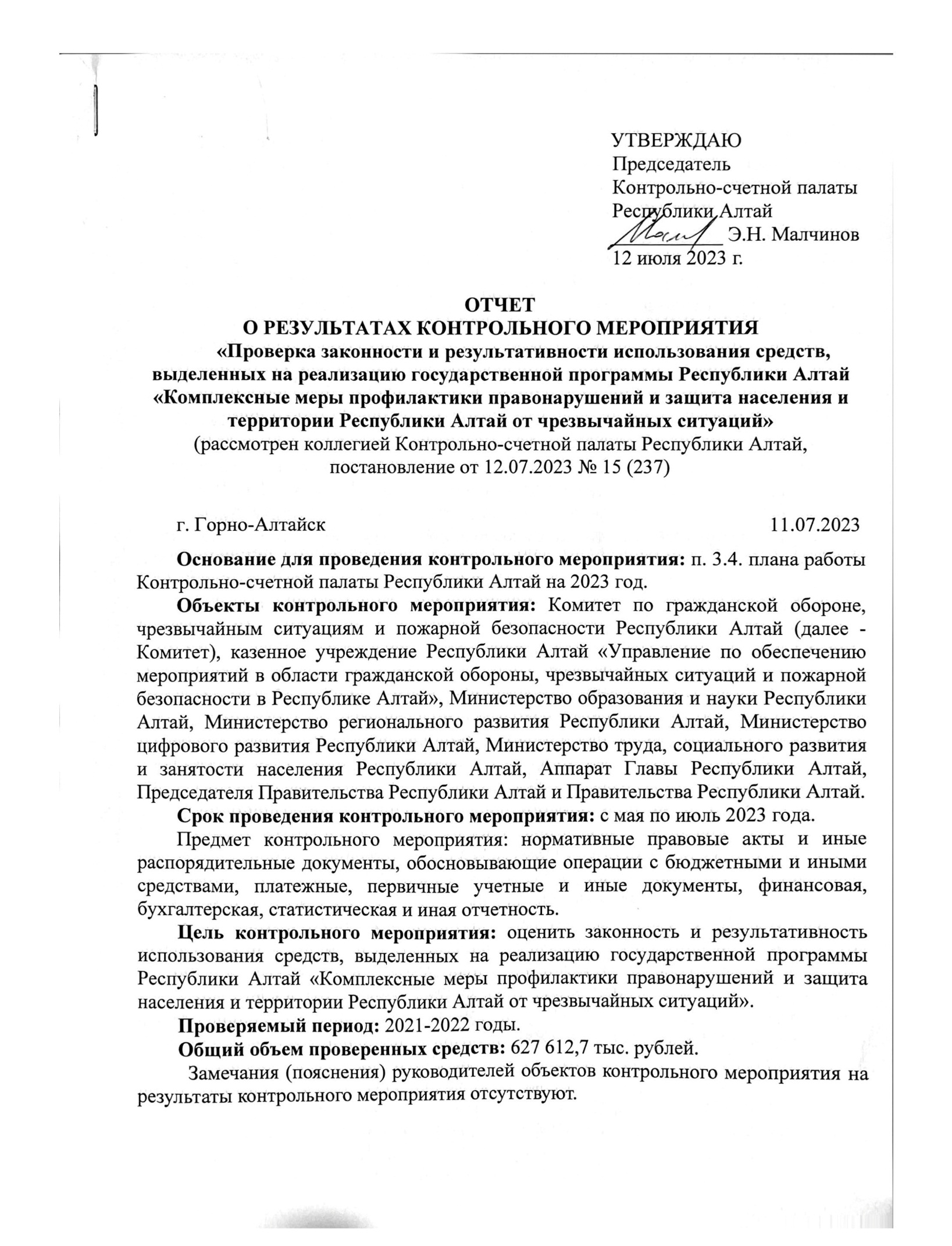 Краткая информация об объектах контрольного мероприятияВ соответствии с Положением о Комитете по гражданской обороне, чрезвычайным ситуациям и пожарной безопасности Республики Алтай, утвержденным постановлением Правительства Республики Алтай от 17.02.2021 № 31, Комитет является исполнительным органом государственной власти Республики Алтай, осуществляющим функции по реализации государственной политики, нормативно-правовому регулированию в области гражданской обороны, защиты населения и территорий от чрезвычайных ситуаций, обеспечения пожарной безопасности, региональный государственный надзор в области защиты населения и территорий от чрезвычайных ситуаций природного и техногенного характера на территории Республики Алтай, а также правоприменительные и иные функции в установленной сфере деятельности.Подведомственное Комитету казенное учреждение Республики Алтай «Управление по обеспечению мероприятий в области гражданской обороны, чрезвычайных ситуаций и пожарной безопасности в Республике Алтай» (далее – КУ РА «УГОЧС и ПБ в РА», Учреждение) согласно Уставу от 24.03.2020 создано в целях организации мероприятий в области гражданской обороны, защиты населения и территории от чрезвычайных ситуаций, обеспечения пожарной безопасности, а также безопасности людей на водных объектах, а также организации их финансового и материально-технического обеспечения.В Аппарате Главы Республики Алтай, Председателя Правительства Республики Алтай и Правительства Республики Алтай (далее - Правительство РА), Министерстве образования и науки Республики Алтай (далее - Минобразования РА), Министерстве регионального развития Республики Алтай (далее – Минрегионразвития РА), Министерстве цифрового развития Республики Алтай (далее - Министерство цифрового развития РА), Министерство труда, социального развития и занятости населения Республики Алтай (далее – Министерство труда РА) проведены проверки по теме контрольного мероприятия.Результаты контрольного мероприятия 1. Правовое регулирование, анализ параметров, ресурсного обеспечения реализации государственной программы Республики Алтай «Комплексные меры профилактики правонарушений и защита населения и территории Республики Алтай от чрезвычайных ситуаций»Обеспечение национальной безопасности в области защиты населения и территорий от чрезвычайных ситуаций природного и техногенного характера, в области пожарной безопасности осуществляется в соответствии с Федеральными законами  от 06.10.1999 № 184–ФЗ «Об общих  принципах  организации  законодательных  (представительных)  и  исполнительных  органов государственной  власти  субъектов Российской  Федерации», от 21.12.1994 № 68–ФЗ  «О защите  населения  и  территорий  от чрезвычайных  ситуаций  природного  и  техногенного  характера», Указом Президента Российской Федерации от 16.10.2019 № 501 «О Стратегии в области развития гражданской обороны, защиты населения и территорий от чрезвычайных ситуаций, обеспечения пожарной безопасности и безопасности людей на водных объектах на период до 2030 года», Законом Республики Алтай от 27.11.2012 № 63-РЗ «О защите населения и территории Республики Алтай от чрезвычайных ситуаций природного и техногенного характера».Развитие системы профилактики правонарушений и преступлений, создание эффективной системы профилактики коррупции, создание и развитие комплексной системы обеспечения безопасности населения Республики Алтай регулируются Федеральными законами от 23.06.2016 № 182-ФЗ «Об основах системы профилактики правонарушений в Российской Федерации», от 25.12.2008 № 273-ФЗ «О противодействии коррупции», от 13.12.1996 № 150-ФЗ «Об оружии», Указом Президента Российской Федерации от 01.04.2016 № 147 «О Национальном плане противодействия коррупции на 2016 - 2017 годы», Указом Президента Российской Федерации от 15.07.2015 № 364 «О мерах по совершенствованию организации деятельности в области противодействия коррупции», Указом Президента Российской Федерации от 28.12.2010 № 1632 «О совершенствовании системы обеспечения вызова экстренных оперативных служб на территории Российской Федерации», Постановлением Правительства РФ от 25.08.2008 № 641 «Об оснащении транспортных, технических средств и систем аппаратурой спутниковой навигации ГЛОНАСС или ГЛОНАСС/GPS».В целях осуществления комплексных мер профилактики правонарушений и защиты населения и территории Республики Алтай от чрезвычайных ситуаций утверждена государственная программа Республики Алтай «Комплексные меры профилактики правонарушений и защита населения и территории Республики Алтай от чрезвычайных ситуаций» утверждена постановлением Правительства Республики Алтай от 28.10.2016 № 313 (далее – Программа). С 21.10.2021 администратором Программы является Комитет.Соисполнителями Программы в 2021, 2022 гг. являются 19 органов исполнительной власти Республики Алтай. Сроки реализации Программы: 2017-2022 годы.Программа направлена на решение следующих задач: - развитие системы профилактики правонарушений и преступлений;- создание эффективной системы профилактики коррупции, обеспечивающей защиту прав и законных интересов граждан, общества и государства от проявлений коррупции, искоренение причин и условий, порождающих коррупцию;- минимизация социального, экономического и экологического ущерба, наносимого населению, экономике и природной среде в результате чрезвычайных ситуаций природного и техногенного характера, пожаров и происшествий на водных объектах;- создание комплексной системы обеспечения безопасности населения Республики Алтай.Программа реализуется в рамках 4 подпрограмм и одной обеспечивающей подпрограммы:1. подпрограмма «Комплексные меры профилактики правонарушений в Республике Алтай»;2. подпрограмма «Противодействие коррупции в Республике Алтай».3. подпрограмма «Защита населения и территории Республики Алтай от чрезвычайных ситуаций, обеспечение пожарной безопасности и безопасности людей на водных объектах»;4. подпрограмма «Безопасный город»;5. обеспечивающая подпрограмма «Обеспечение условий для реализации государственной программы «Комплексные меры профилактики правонарушений и защита населения и территории Республики Алтай от чрезвычайных ситуаций».В период действия Программы (2017-2022 годы) изменения в нее вносились 20 раз, в том числе в 2021 году 3 раза, в 2022 году 3 раза. На момент проведения контрольного мероприятия анализировалась редакция Программы от 30.12.2022.Объем расходов за счет средств республиканского бюджета Республики Алтай (далее - РБ) и местных бюджетов в Республики Алтай (далее - МБ), предусмотренных в Приложениях № 3, 3.1 «Ресурсное обеспечение реализации государственной программы» к Программе, по годам реализации представлен в Таблице № 1. Таблица № 1тыс. рублейОбщий объем ресурсного обеспечения Программы за весь период реализации составляет 2 214 389,9 тыс. рублей, в том числе: в 2021 году 361 215,8 тыс. рублей, в 2022 году 326 152,2 тыс. рублей.Сопоставлением объемов бюджетных ассигнований на реализацию Программы, утвержденных Законом Республики Алтай от 14.12.2020 № 74-РЗ «О республиканском бюджете Республики Алтай на 2021 год и на плановый период 2022 и 2023 годов» (далее – Закон о республиканском бюджете на 2021 год), Законом Республики Алтай от 17.12.2021 № 87-РЗ «О республиканском бюджете Республики Алтай на 2022 год и на плановый период 2023 и 2024 годов» (далее – Закон республиканском о бюджете на 2022 год) с объемами финансирования, предусмотренными Программой, отклонений не установлено.Сведения об утвержденных (план) и фактически исполненных расходах (факт) Программы согласно Отчетам о расходах на реализацию Программы за счет всех источников финансирования по состоянию на 31.12.2021, на 31.12.2022. представлены в Таблице № 2.Таблица № 2тыс. рублей Согласно данным Таблицы № 2 финансирование Программы осуществлялось по пяти подпрограммам в 2021 году на сумму 360 722,2 тыс. рублей (РБ), в 2022 году на сумму 325 081,1 тыс. рублей (РБ). Отклонение фактического исполнения от утвержденных расходов Программой образовалось в 2021 году в сумме 6 542,1 тыс. рублей (РБ), в 2022 году 2 527,8 тыс. рублей (РБ), в том числе:подпрограмма «Комплексные меры профилактики правонарушений в Республике Алтай» финансировалась по четырем основным мероприятиям в 2021 году в сумме 26 589,3 тыс. рублей, в 2022 году в сумме 26 183,9 тыс. рублей, отклонений фактического исполнения расходов от утвержденных Программой нет (РБ); подпрограмма «Противодействие коррупции в Республике Алтай» финансировалась по трем основным мероприятиям в 2021 году в сумме 1 355,0 тыс. рублей, в 2022 году в сумме 1 309,2 тыс. рублей, отклонение фактического исполнения расходов от утвержденных Программой образовалось в 2021 году в сумме 29,9 тыс. рублей, в 2022 году 85,0 тыс. рублей за счет остатков бюджетных ассигнований по командировочным расходам, заключения договора услуг в сфере информационно-коммуникационных технологий на меньшую сумму, чем запланировано;  подпрограмма «Защита населения и территории Республики Алтай от чрезвычайных ситуаций, обеспечение пожарной безопасности и безопасности людей на водных объектах» финансировалась по двум основным мероприятиям в 2021 году в сумме 198 534,6 тыс. рублей, в 2022 году в сумме 218 284,4 тыс. рублей, отклонение фактического исполнения расходов от утвержденных Программой образовалось в 2021 году в сумме 6 289,3 тыс. рублей, в 2022 году 2 413,5 тыс. рублей за счет принятых бюджетных обязательств со сроком исполнения, переходящего на следующий финансовый год, за счет сложившейся экономии по торгам, экономии по страховым взносам в ПФР и ФСС, экономии по коммунальным услугам;подпрограмма «Безопасный город» финансировалась по пяти основным мероприятиям в 2021 году в сумме 127 988,3 тыс. рублей, в 2022 году 71 012,2 тыс. рублей, отклонение фактического исполнения расходов от утвержденных Программой образовалось в 2021 году в сумме 53,1 тыс. рублей, в 2022 году в сумме 11,6 тыс. рублей за счет за счет сложившейся экономии по торгам; подпрограмма «Обеспечение условий для реализации государственной программы Республики Алтай «Комплексные меры профилактики правонарушений и защита населения и территории Республики Алтай от чрезвычайных ситуаций» финансировалась по одному основному мероприятию в 2021 году в сумме 6 255,0 тыс. рублей, в 2022 году в сумме 8 291,4 тыс. рублей, отклонение фактического исполнения расходов от утвержденных Программой образовалось в 2021 году в сумме 169,8 тыс. рублей (не произведены расходы на образовательные услуги в связи со сложной эпидемиологической обстановкой), в 2022 году в сумме 17,7 тыс. рублей (экономия по налогам за счет 4 дополнительных дней по уходу за ребенком инвалидом). 2. Законное и результативное использование средств, выделенных на реализацию основных мероприятий отдельных подпрограмм государственной программы Республики Алтай «Комплексные меры профилактики правонарушений и защита населения и территории Республики Алтай от чрезвычайных ситуаций»Бюджетной росписью Комитета на 2021 год и плановый период 2022 и 2023 годов на реализацию Программы в 2021 году утверждено бюджетных ассигнований в сумме 242 124,0 тыс. рублей, кассовое исполнение составило 235 611,8 тыс. рублей, или 97,3 % от плановых назначений.Бюджетной росписью Комитета на 2022 год и плановый период 2023 и 2024 годов на реализацию Программы в 2022 году утверждено бюджетных ассигнований в сумме 296 988,0 тыс. рублей, кассовое исполнение составило 294 545,1 тыс. рублей, или 99,2 % от плановых назначений.Проверкой законного и результативного использования средств, выделенных Комитету на реализацию основных мероприятий подпрограмм Программы, установлено следующее.2.1. Подпрограмма «Защита населения и территории Республики Алтай от чрезвычайных ситуаций, обеспечение пожарной безопасности людей на водных объектах»Целью реализации подпрограммы «Защита населения и территории Республики Алтай от чрезвычайных ситуаций, обеспечение пожарной безопасности и безопасности людей на водных объектах» является минимизация социального, экономического и экологического ущерба, наносимого населению, экономике и природной среде в результате чрезвычайных ситуаций природного и техногенного характера, пожаров и происшествий на водных объектах.На реализацию двух основных мероприятий вышеуказанной подпрограммы Комитетом доведены бюджетные ассигнования до подведомственного учреждения КУ РА «УГОЧС и ПБ в РА» в 2021 году в сумме 159 483,4 тыс. рублей, в 2022 году в сумме 218 284,4 тыс. рублей.Встречной проверкой, проведенной в КУ РА «УГОЧС и ПБ в РА», установлено следующее.Основная доля расходов от общего объема кассовых расходов Учреждения составляет заработная плата с учетом выплат на оплату труда: в 2021 году - 53,1 %, в 2022 году - 64,3 %, приобретение основных средств: в 2021 году - 24,9 %, в 2022 году - 11,9 %, работы, услуги по содержанию имущества: в 2021 году - 8,1 %, в 2022 году - 9,9 %, услуги связи: в 2021 году - 4,4 %, в 2022 году - 4,3 %.На выполнение основного мероприятия «Повышение уровня готовности к оперативному реагированию территориальных подсистем РСЧС на ЧС, пожары и происшествия на водных объектах», в рамках которого осуществляется финансирование мер по оповещению и обеспечению безопасности населения и территорий в районах падения ракет-носителей, Учреждению предусмотрены бюджетные ассигнования:в 2021 году в объеме 1 697,0 тыс. рублей, исполнено 420,1 тыс. рублей, или 24,8 % от доведенных бюджетных ассигнований;в 2022 году в объеме 1 373,3 тыс. рублей, исполнено 1 373,2 тыс. рублей, или 100,0 % от доведенных бюджетных ассигнований.КУ РА «УГОЧС и ПБ в РА» приобретено имущество в целях пополнения резерва материальных ресурсов Республики Алтай для ликвидации чрезвычайных ситуаций межмуниципального и регионального характера в 2021 году на сумму 339,8 тыс. рублей, в 2022 году на сумму 1 276,9 тыс. рублей.Учреждением обеспечена охрана складов по хранению мобилизационного резерва и гаража (КОСГУ 880 «специальные расходы») путем заключения контрактов с ООО «ЧОП «Защита» в 2021 году на сумму 80,3 тыс. рублей, 2022 году на сумму 96,3 тыс. рублей.На выполнение основного мероприятия «Повышение уровня защиты населения от ЧС, пожаров и происшествий на водных объектах», в рамках которого осуществляется финансирование аварийно-спасательных формирований и подразделений пожарной охраны, предусмотрены бюджетные ассигнования:в 2021 году в объеме 157 786,4 тыс. рублей, исполнено 152 773,8 тыс. рублей, или 96,8 % от доведенных бюджетных ассигнований;в 2022 году в объеме 216 911,2 тыс. рублей, исполнено 214 497,6 тыс. рублей, или 98,9 % от доведенных бюджетных ассигнований.В ходе реализации указанного основного мероприятия в 2021 - 2022 гг. КУ РА «УГОЧС и ПБ в РА» производилась выплата заработной платы, а также осуществлялись закупки на приобретение товаров, работ и услуг.1) Проверка соблюдения законодательства Российской Федерации, Республики Алтай при начислении заработной платы.Предельная численность работников КУ РА «УГОЧС и ПБ в РА» составляет 403 единицы.В структуру Учреждения входят: Управление, 7 отделов, поисково-спасательный отряд, центр обработки вызовов экстренных оперативных служб по единому номеру «112», отдельные посты в количестве 27 ед., пожарные части в количестве 6 ед.  Среднесписочная численность работников КУ РА «УГОЧС и ПБ в РА» на 01.01.2023 составила 348 ед., из них по разделам подразделам кодов бюджетной классификации (далее - КБК): 0309 «Гражданская оборона» - 8,3 ед., 0310 «Защита населения и территорий от чрезвычайных ситуаций природного и техногенного характера, пожарная безопасность» - 303,0 ед., 0410 «Связь и информатика» - 36,7 ед.Финансирование оплаты труда сотрудников Учреждения осуществлялось по двум подпрограммам Программы, в том числе: кассовые расходы по подпрограмме «Защита населения и территории Республики Алтай от чрезвычайных ситуаций, обеспечение пожарной безопасности и безопасности людей на водных объектах» составили в 2021 году в сумме 108 009,7 тыс. рублей, в 2022 году в сумме 164 698,0 тыс. рублей;кассовые расходы по подпрограмме «Безопасный город» составили в 2021 году в сумме 14 553,1 тыс. рублей, в 2022 году в сумме 19 559,6 тыс. рублей.Средняя заработная плата работников Учреждения составила в 2021 году 23,1 тыс. рублей, в 2022 году 33,1 тыс. рублей.2) Соблюдение Порядка применения классификации операций сектора государственного управления, утвержденного приказом Министерства финансов Российской Федерации от 29.11.2017 № 209н (далее - Порядок применения КОСГУ № 209н).Согласно постановлению о назначении административного штрафа Государственной инспекции труда в Республике Алтай от 19.02.2021 № 4/6-2-21-ИЗ/12-170-И/2019-2/4, КУ РА «УГОЧС и ПБ в РА» назначен административный штраф за правонарушение, ответственность за которое предусмотрена ч. 3 ст. 5.27.1 КоАП РФ в размере 110,0 тыс. рублей. Указанный административный штраф был оплачен по платежному поручению от 22.04.2021 № 291828 на сумму 110,0 тыс. рублей (КБК 909/0310/1530201001/853/КОСГУ 291), получатель - Государственная инспекция труда в Республике Алтай. Согласно постановлению о назначении административного штрафа Государственной инспекции труда в Республике Алтай от 19.02.2021 № 4/6-2-21-ИЗ/12-168-И/2019-2/3, КУ РА «УГОЧС и ПБ в РА» назначен административный штраф за правонарушение, ответственность за которое предусмотрена ч. 2 ст. 5.27.1 КоАП РФ в размере 60,0 тыс. рублей. Указанный административный штраф был оплачен по платежному поручению от 22.04.2021 № 291508 на сумму 60,0 тыс. рублей, (КБК 909/0310/1530201001/853/КОСГУ 291), получатель - Государственная инспекция труда в Республике Алтай. Согласно п. 10.9.1 Порядка применения КОСГУ № 209н на подстатью КОСГУ 291 «Налоги, пошлины и сборы» относятся расходы по уплате налогов, государственной пошлины и сборы, разного рода платежей в бюджеты всех уровней.Расходы на оплату административных штрафов, уплачиваемых в бюджет юридическим лицом согласно КоАП РФ, относятся на элемент вида расхода 853 «Уплата иных платежей» в увязке с подстатьей КОСГУ 295 «Другие экономические санкции» (пп. 10.9.5 Порядка применения КОСГУ № 209н).В нарушение ст. 18, ст. 23.1 Бюджетного кодекса Российской Федерации (далее – БК РФ), пп. 10.9.1, пп. 10.9.5 Порядка применения КОСГУ № 209н КУ РА «УГОЧС и ПБ в РА» оплата административных штрафов на сумму 170,0 тыс. рублей произведена по подстатье КОСГУ 291 «Налоги, пошлины и сборы» вместо подстатьи КОСГУ 295 «Другие экономические санкции». 3) Проверка соблюдения законодательства при осуществлении закупок товаров, работ и услуг для нужд КУ РА «УГОЧС и ПБ в РА».КУ РА «УГОЧС и ПБ в РА» приняты бюджетные обязательства на осуществление закупок в 2021 году в объеме 46 831,9 тыс. рублей, в 2022 году 48 179,9 тыс. рублей. Основная доля закупок сложилась по основному мероприятие «Повышение уровня защиты населения и территории от чрезвычайных ситуаций, пожаров и происшествий на водных объектах» в 2021 году в объеме 45 134,9 тыс. рублей, или 96,4 %, в 2022 году - 46 806,7 тыс. рублей, или 97,1 %. По основному мероприятию «Повышение уровня готовности к оперативному реагированию территориальных подсистем РСЧС на чрезвычайные ситуации, пожары и происшествия на водных объектах» объем закупок в 2021 году составил 1 697,0 тыс. рублей, или 3,6 %, в 2022 году - 1 373,2 тыс. рублей, или 2,9 %.Закупки в 2021-2022 гг. производились на приобретение: канцелярских принадлежностей, хозяйственных товаров, услуг связи, информационных услуг, услуг по содержанию имущества (ремонты помещений, автотранспорта), запасных частей к автотранспорту, горюче-смазочного материала, услуг по повышению квалификации сотрудников, услуг по прохождению медицинских осмотров, коммунальных услуг, услуг по прохождению предрейсовых медицинских осмотров водителей, услуг по техническому обслуживанию автомобилей, услуг государственному страхованию сотрудников, основных средств и прочих аналогичных расходов.Также проведенной проверкой в Учреждении установлено следующее.  В нарушение пп. 4 п. 3.3. ст. 32 Федерального закона от 12.01.1996 № 7-ФЗ «О некоммерческих организациях», п. 6 Порядка предоставления информации государственным (муниципальным) учреждением, ее размещения на официальном сайте в сети Интернет и ведения указанного сайта, утвержденного приказом Министерства финансов Российской Федерации от 21.07.2011 № 86н, Учреждением на официальном сайте не размещена информация о назначении руководителя учреждения, в том числе отсутствует приказы:- от 30.04.2021 № 3-К «О приеме работника на работу», согласно которому принят на работу временно исполняющий обязанности начальника Учреждения А.В. Поляков;- от 12.08.2021 № 19-К «О назначении на должность», согласно которому назначен на должность начальника Учреждения А.В. Поляков;- от 31.08.2022 № 52-К «О назначении на должность», согласно которому назначен на должность начальника Учреждения Д.В. Жданов.В соответствии с постановлением Каракокшинской сельской администрации от 28.12.2010 № 58 Учреждению передано в безвозмездное постоянное бессрочное пользование здание, расположенное по адресу: Республика Алтай, Чойский район, с. Каракокша, ул. Советская, д. 13, стоимостью 24,0 тыс. рублей (отдельный пост № 2 пожарной части № 4).В нарушение п. 333 Инструкции по применению единого плана счетов бухгалтерского учета для государственных органов власти (государственных органов), органов местного самоуправления, органов управления государственными внебюджетными фондами, государственных академий наук, государственных (муниципальных) учреждений, утвержденной приказом Минфина России от 01.12.2010 № 157н, (далее – Инструкция от 01.12.2010 № 157н) помещение, расположенное по адресу: Республика Алтай, Чойский район, с. Каракокша, ул. Советская, д. 13, балансовой стоимостью 24,0 тыс. рублей, Учреждением не учтено на забалансовом счете 01 «Имущество, полученное в пользование».Справочно: в период проведения контрольного мероприятия, согласно бухгалтерской справке от 09.06.2023 № 0000-000010, помещение, расположенное по адресу: Республика Алтай, Чойский район, с. Каракокша, ул. Советская, д. 13, балансовой стоимостью 24,0 тыс. рублей, принято к учету на забалансовый счет 01 «Имущество, полученное в пользование».Согласно выпискам из единого реестра государственной собственности Республики Алтай от 22.12.2021, 25.01.2022, в оперативном управлении Учреждения числится объект недвижимого имущества, расположенный по адресу: Республика Алтай, Усть-Коксинский, с. Усть-Кокса, ул. Набережная, 79/1, первоначальная стоимость объекта составляет в сумме 1 499,2 тыс. рублей. Учреждением предоставлена копия распоряжения Министерства имущественных отношений Республики Алтай от 12.08.2008 № 222 «Об утверждении Акта закрепления государственного имущества Республики Алтай на праве оперативного управления за Государственным учреждением Республики Алтай «Управление по обеспечению мероприятий в области гражданской обороны, чрезвычайных ситуаций и пожарной безопасности в Республике Алтай» (далее-Распоряжение № 222), на основании которого за Учреждением закреплено право оперативного управления на здание, расположенное по адресу Республика Алтай, Усть-Коксинский район, с. Усть-Кокса, ул. Набережная, 79/1.  Согласно п. 2 Распоряжения № 222 Учреждению необходимо осуществить государственную регистрацию права собственности Республики Алтай и права оперативного управления на здание, расположенное по адресу: Республика Алтай, Усть-Коксинский район, с. Усть-Кокса, ул. Набережная, 79/1, однако, с 12.08.2008 года данное требование Учреждением не исполнено.В нарушение ст. 131 Гражданского кодекса Российской Федерации Учреждением не осуществлена государственная регистрация права оперативного управления на здание, расположенное по адресу: Республика Алтай, Усть-Коксинский район, с. Усть-Кокса, ул. Набережная, 79/1, балансовой стоимостью на 31.12.2022 в сумме 1 499,2 тыс. рублей, с 12.08.2008 по настоящее время.В 2021 году между Учреждением и ООО «ТРИО» был заключен государственный контракт от 15.09.2021 № 66/4-93 (далее – Контракт № 66/4-93), предметом которого является разработка проектно-сметной документации на капитальный ремонт перекрытия и покрытия здания пожарной части № 10, расположенного по адресу: Республика Алтай, Усть-Коксинский район, с. Усть-Кокса, ул. Набережная 79/1, на сумму 334,6 тыс. рублей.На основании Соглашения о расторжении государственного контракта от 15.09.2021 № 66/4-93 от 19.11.2021 (далее - Соглашение от 19.11.2021), стороны договорились расторгнуть данный контракт. Согласно п. 2. Соглашения от 19.11.2021 на момент расторжения Контракт № 66/4-93 исполнен на сумму 304,6 тыс. рублей.Начальником отдела административно-хозяйственной деятельности и планирования Учреждения предоставлена пояснительная записка от 15.06.2023 следующего содержания: «…Подготовив проектно-сметную документацию, ООО «ТРИО» запросило необходимый пакет документов для проведения государственной экспертизы, в том числе выписку из Росреестра. После запроса данной выписки выяснилось, что здание, расположенное по адресу: Республика Алтай, Усть-Коксинский район, с. Усть-Кокса, ул. Набережная, д. 79/1, находится в федеральной собственности. При этом данное здание также числится на балансе Министерства экономического развития Республики Алтай и находится в оперативном управлении КУ РА «УГОЧС и ПБ в Республике Алтай». В результате, не имея возможности предоставить все необходимые документы для проведения государственной экспертизы, КУ РА «УГОЧС и ПБ в Республике Алтай» и ООО «ТРИО» вынуждены были заключить дополнительное соглашение об исключении из государственного контракта услугу проведения государственной экспертизы и уменьшения стоимости на 30,0 тыс. рублей. Таким образом, на данный момент имеется проектно-сметная документация капитального ремонта здания пожарной части, но государственную экспертизу данной документации возможно провести только после устранения выявленных недостатков оформления формы собственности». Оплата контракта № 66/4-93 произведена на основании акта об оказании услуг от 15.10.2021 № 49/1, по платежному поручению от 19.11.2021 № 813950 на сумму 304,6 тыс. рублей.На основании вышеизложенного в связи с отсутствием зарегистрированного права оперативного управления на здание пожарной части № 10, расположенное по адресу: Республика Алтай, Усть-Коксинский район, с. Усть-Кокса, ул. Набережная 79/1, и невозможностью проведения государственной экспертизы проектно-сметной документации на капитальный ремонт перекрытия и покрытия вышеуказанного здания, данная проектно-сметной документация стоимостью 304,6 тыс. рублей не используется Учреждением более 1 г. 6 мес. В результате чего на момент проведения проверки капитальный ремонт вышеуказанного объекта не осуществляется, то есть цель, для достижения которой разрабатывался проект, не достигнута.Таким образом, в нарушение ст. 34, пп. 3 п. 1 ст. 162 БК РФ Учреждением допущено неэффективное использование бюджетных средств, полученных на реализацию основного мероприятия «Повышение уровня защиты населения и территории от чрезвычайных ситуаций, пожаров и происшествий на водных объектах» подпрограммы «Защита населения и территории Республики Алтай от чрезвычайных ситуаций, обеспечение пожарной безопасности и безопасности людей на водных объектах» Программы в сумме 304,6 тыс. рублей и направленных на разработку проектно-сметной документации на капитальный ремонт перекрытия и покрытия здания пожарной части № 10, расположенного по адресу: Республика Алтай, Усть-Коксинский район, с. Усть-Кокса, ул. Набережная 79/1, которая не используется более 1 г. 6 мес., что привело к недостижению конечного результата при получении бюджетных средств – осуществление капитального ремонта перекрытия и покрытия здания пожарной части № 10.  2.2. Подпрограмма «Обеспечение условий для реализации государственной программы Республики Алтай «Комплексные меры профилактики правонарушений и защита населения и территории Республики Алтай от чрезвычайных ситуаций» (далее – обеспечивающая подпрограмма)Целью реализации обеспечивающей подпрограммы является создание оптимальных условий по обеспечению реализации государственной программы Республики Алтай.В 2021 году Комитету на реализацию основного мероприятия «Создание условий для реализации государственной программы Республики Алтай «Комплексные меры профилактики правонарушений и защита населения и территории Республики Алтай от чрезвычайных ситуаций» (далее – основное мероприятие «Создание условий для реализации Программы») обеспечивающей подпрограммы доведены бюджетные ассигнования в объеме 6 255,0 тыс. рублей, исполнены 6 085,2 тыс. рублей, или 97,3 % от доведенных бюджетных ассигнований. Остатки неиспользованных бюджетных ассигнований образовались в связи с экономией: в сумме 0,6 тыс. рублей по налогу на доходы физических лиц, в сумме 9,1 тыс. рублей по страховым взносам, в сумме 160,1 тыс. рублей по образовательным услугам.В 2022 году Комитету на реализацию основного мероприятия «Создание условий для реализации Программы» обеспечивающей подпрограммы доведены средства в объеме 8 291,4 тыс. рублей, исполнены 8 273,7 тыс. рублей, или 99,7 % от доведенных бюджетных ассигнований. Остатки неиспользованных бюджетных ассигнований образовались в связи с экономией по страховым взносам в сумме 17,7 тыс. рублей.В ходе реализации основного мероприятия «Создание условий для реализации Программы» в 2021- 2022 гг. осуществлялось обеспечение деятельности Комитета по следующим расходам.1) Оплата труда, оплата начислений на выплаты по оплате труда. Штатное расписание Комитета утверждено приказом от 01.04.2021 № 1 «Об утверждении штатного расписания на 2021 год» (с 2 изменениями) в количестве 8 штатных единиц. Фонд оплаты труда в месяц, согласно штатному расписанию, в 2021 году составил 252,0 тыс. рублей, в 2022 году 285,5 тыс. рублей.Численность сотрудников Комитета утверждена распоряжением Правительства Республики Алтай от 16.11.2021 № 696-р «О предельной численности работников комитетов Республики Алтай и Инспекции по государственной охране объектов культурного наследия Республики Алтай» в количестве 8 ед. На 31.12.2021 и на 31.12.2022 фактически составило 6 шт. ед.    В проверяемом периоде средняя заработная плата составила: - лица, замещающего государственную должность Республики Алтай, в 2021 году 64,9 тыс. рублей, в 2022 году 84,2 тыс. рублей;- государственных гражданских служащих Республики Алтай в 2021 году 26,7 тыс. рублей, в 2022 году 28,7 тыс. рублей. Кассовые расходы на оплату труда составили:- в 2021 году в сумме 4 305,7 тыс. рублей, из них на оплату труда - 3 313,9 тыс. рублей, страховые взносы - 991,8 тыс. рублей; - в 2022 году составляют в сумме 6 945,2 тыс. рублей, из них на оплату труда - 5 347,9 тыс. рублей, страховые взносы - 1 597,3 тыс. рублей. 2) Мероприятия по материально-техническому обеспечению деятельности Комитета.Расходы на материально-техническое обеспечение деятельности составили в 2021 году в сумме 1 633,1 тыс. рублей, в 2022 году в сумме 1 321,8 тыс. рублей (информационно-консультационные услуги, приобретение оргтехники, услуги связи, приобретение основных средств, приобретение материальных запасов, образовательные услуги).В 2021 году на основании государственного контракта от 10.12.2021 № 5 Комитетом была приобретена подарочная продукция на сумму 5,9 тыс. рублей, в том числе: рамки в количестве 43 шт. на сумму 5,3 тыс. рублей; подарочные папки в количестве 5 шт. на сумму 0,6 тыс. рублей; поздравительные открытки 1 шт. на сумму 0,03 тыс. рублей, которые согласно приходному ордеру от 15.12.2021 № 0000-000003 отнесены на счет 0 05 00 000 «Материальные запасы».Пунктом 345 Инструкции от 01.12.2010 № 157н прямо предусмотрен учет материальных ценностей, приобретаемых в целях дарения и нахождения до момента вручения в учреждении, на забалансовом счете 07 «Награды, призы, кубки и ценные подарки, сувениры». Таким образом, в нарушение пп. 6 п. 1 ст. 162 БК РФ, п. 1 ст. 13 Федерального закона от 06.12.2011 № 402-ФЗ «О бухгалтерском учете», п. 345 Инструкции от 01.12.2010 № 157н, п. п. 20, 166 Инструкции о порядке составления и представления годовой, квартальной и месячной отчетности об исполнении бюджетов бюджетной системы Российской Федерации, утвержденной приказом Минфина России от 28.12.2010 № 191н, п. п. 17, 18, 68 Федерального стандарта бухгалтерского учета для организаций государственного сектора «Концептуальные основы бухгалтерского учета и отчетности организаций государственного сектора», утвержденного приказом Минфина России от 31.12.2016 № 256н, в связи с отсутствием отражения в учете продукции, приобретенной в целях дарения, на сумму 5,9 тыс. рублей на счете 07 «Награды, призы, кубки и ценные подарки, сувениры» допущено искажение показателей: - Баланса главного распорядителя, распорядителя, получателя бюджетных средств, главного администратора, администратора источников финансирования дефицита бюджета, главного администратора, администратора доходов бюджета (ф. 0503130) по состоянию на 01.01.2022, в результате завышения по строкам: 080 «Материальные запасы», 190 «Итого по разделу I», 350 «БАЛАНС» на конец отчетного периода по графам 6 «Бюджетная деятельность», 8 «Итого» на сумму 5,9 тыс. рублей;- Сведений о движении нефинансовых активов (ф. 0503168) по состоянию на 01.01.2022, в результате завышения по строкам: 190 «Материальные запасы», в графах 5 «Поступление (увеличение) всего», 6 «Получено безвозмездно», 11 «Наличие на конец года» на сумму 5,9 тыс. рублей.Комитет является государственным заказчиком, действующим от имени Республики Алтай. В нарушение п. 2 ст. 38 Федерального закона от 05.04.2013 № 44-ФЗ «О контрактной системе в сфере закупок товаров, работ, услуг для обеспечения государственных и муниципальных нужд» (далее – Федеральный закон № 44-ФЗ) в 2021 - 2022 гг. в Комитете отсутствовало должностное лицо, ответственное за осуществление закупки или нескольких закупок, включая исполнение каждого контракта. Выборочной проверкой соблюдения Комитетом законодательства о контрактной системе в сфере закупок в 2021 - 2022 гг. установлено следующее.При заключении государственных контрактов Комитетом ненадлежащим образом исполнялись обязанности заказчика, так в нарушение требований ч. 5, ч. 7, ч. 8 ст. 34 Федерального закона № 44-ФЗ не установлены соответствующие требованиям Правил определения размера штрафа, начисляемого в случае ненадлежащего исполнения заказчиком, неисполнения или ненадлежащего исполнения поставщиком (подрядчиком, исполнителем) обязательств, предусмотренных контрактом (за исключением просрочки исполнения обязательств заказчиком, поставщиком (подрядчиком, исполнителем), и размера пени, начисляемой за каждый день просрочки исполнения поставщиком (подрядчиком, исполнителем) обязательства, предусмотренного контрактом, утвержденных Постановлением Правительства Российской Федерации от 30.08.2017 № 1042, в разделе «ответственность сторон» указание на размер штрафных санкций (штрафов, пеней) в виде фиксированных сумм и порядок их определения по 6 государственным контрактам на сумму 395,4 тыс. рублей (от 17.12.2021 № 7 с ИП Нагибиным А. Я на сумму 162,6 тыс. рублей, от 20.12.2021 № 9 на сумму 11,4 тыс. рублей, от 30.11.2021 № ЦИБ-380/21 на сумму 177,7 тыс. рублей, от 22.12.2021 № 10 на сумму 10,3 тыс. рублей, от 16.11.2021 № 4z060737023/21Ш на сумму 27,8 тыс. рублей, от 13.12.2021 № 6 на сумму 5,6 тыс. рублей).В нарушение ч. 1 ст. 23 Федерального закона № 44-ФЗ Комитетом в контрактах от 16.11.2021 № 4z060737023/21Ш на сумму 27,8 тыс. рублей, от 13.12.2021 № 6 на сумму 5,6 тыс. рублей не указан идентификационный код закупки.В нарушение ч. 1 ст. 34 Федерального закона № 44-ФЗ Комитетом при заключении контрактов с единственным поставщиком допускались случаи неустановления порядка определения количества поставляемого товара, объема выполняемой работы, оказываемой услуги (спецификация, техническое задание). Так, например, отсутствуют спецификация, техническое задание к контракту от 30.11.2021 № 196-ОБ/ЗГТ на сумму 20,0 тыс. рублей (образовательные услуги), а также контракты от 25.10.2021 № 1211025880 на сумму 2,0 тыс. рублей, от 15.06.2021 № МВ-08601/21 на сумму 3,0 тыс. рублей, от 15.06.2021 № МВ-08459/21 на сумму 2,5 тыс. рублей.3) Уплата налогов, сборов и иных платежей (судебные штрафы (штрафы административного характера).На основании требования об уплате недоимки по страховым взносам, пеней и штрафов ГУ РО ФСС РФ от 21.07.2021 № 04002120001780 произведена 04.08.2021 оплата в размере 1,0 тыс. рублей штрафа за несвоевременную сдачу отчета 4-ФСС на 1 кв. 2021 г.На основании требований об уплате финансовых санкций за совершение правонарушения в сфере законодательства Российской Федерации об индивидуальном (персонифицированном) учете в системе обязательного пенсионного страхования УПФР в Майминском районе от 14.07.2021 № 004S01210001668 (0,5 тыс. рублей), от 14.07.2021 № 004S01210001669 (1,0 тыс. рублей) произведена 30.07.2021 оплата штрафов на сумму 1,5 тыс. рублей за несвоевременную сдачу отчетов СЗВ-М за январь – март 2021 года.В нарушение ст. 34, пп. 3 п. 1 ст. 162 БК РФ в 2021 году Комитетом допущено неэффективное использование средств, выразившееся в уплате административных штрафов в сумме 2,5 тыс. рублей, т.е. без обеспечения  результативности использования указанных средств.2.3. Подпрограмма «Безопасный город»Целью реализации «Безопасный город» является создание и развитие комплексной системы обеспечения безопасности населения Республики Алтай.На реализацию 3 (трех) основных мероприятий подпрограммы «Безопасный город» Комитетом доведены бюджетные ассигнования до подведомственного учреждения КУ РА «УГОЧС и ПБ в РА»: в 2021 году в сумме 76 265,6 тыс. рублей, кассовое исполнение -76 212,7 тыс. рублей, или 99,9 % от доведенных бюджетных ассигнований;в 2022 году в сумме 70 012,2 тыс. рублей, кассовое исполнение -70 000,6 тыс. рублей, или 100,0 % от доведенных бюджетных ассигнований;Встречной проверкой, проведенной в КУ РА «УГОЧС и ПБ в РА», установлено следующее. На выполнение основного мероприятия «Внедрение систем мониторинга на базе технологий ГЛОНАСС, функционирующих на территории Республики Алтай», в рамках которого осуществляется обеспечение функционирования системы мониторинга транспортных средств на основе ГЛОНАСС, создание и развитие регионального навигационно-информационного центра Республики Алтай, Учреждению предусмотрены бюджетные ассигнования:в 2021 году в объеме 1 710,7 тыс. рублей, исполнены 1 705,3 тыс. рублей, или 99,7 % от доведенных бюджетных ассигнований;в 2022 году в объеме 2 313,4 тыс. рублей, исполнены 2 312,7 тыс. рублей, или 99,9 % от доведенных бюджетных ассигнований.В 2021 году кассовые расходы по вышеуказанному основному мероприятию на обеспечение деятельности КУ РА «УГОЧС и ПБ в РА» составили:- 1 679,3 тыс. рублей по начислению заработной платы, начислению на выплаты по оплате труда (проверка заработной платы отражена в вопросе 2.1.); - 26,0 тыс. рублей на поставку материнской платы, процессора, модуля памяти.В 2022 году кассовые расходы на обеспечение деятельности КУ РА «УГОЧС и ПБ в РА» составили:- 2 286,8 тыс. рублей по начислению заработной платы, начислению на выплаты по оплате труда в 2022 году (проверка заработной платы отражена в вопросе 2.1.); - 15,9 тыс. рублей на поставку видеокарты, блока бесперебойного питания и корпуса для ИКТ; - 10,0 тыс. рублей на поставку клавиатуры, блока бесперебойного питания, модуля памяти, мыши.Также обеспечено в проверяемом периоде функционирование системы мониторинга транспортных средств на основе ГЛОНАСС.На выполнение основного мероприятия «Проведение мероприятий, связанных с информированием населения об угрозе возникновения и о возникновении чрезвычайных ситуаций в Республике Алтай», в рамках которого осуществляется реконструкция и обеспечение поддержания в состоянии постоянной готовности региональной автоматизированной системы централизованного оповещения на базе современных комплексов технических средств оповещения, создание комплексной системы экстренного оповещения населения об угрозе возникновения и о возникновении чрезвычайных ситуаций, Учреждению предусмотрены бюджетные ассигнования:в 2021 году в объеме 44 636,5 тыс. рублей, исполнено 44 636,5 тыс. рублей, или 100,0 % от доведенных бюджетных ассигнований;в 2022 году в объеме 30 407,3 тыс. рублей, исполнено 30 407,3 тыс. рублей, или 100,0 % от доведенных бюджетных ассигнований.В 2021 году кассовые расходы на обеспечение деятельности КУ РА «УГОЧС и ПБ в РА» составили:- 10 418,7 тыс. рублей на оказание услуг по выполнению работ по эксплуатационно-техническому обслуживанию комплексов технических средств оповещения региональной автоматизированной системы централизованного оповещения Республики Алтай; - 5,6 тыс. рублей на оказание услуг по размещению оборудования региональной системы оповещения населения;- 34 212,2 на поставку комплекта оборудования для проведения реконструкции региональной автоматизированной системы центрального оповещения Республики Алтай в с. Онгудай, с. Шебалино, с. Улаган и комплектов оборудования для пополнения запасных частей.В 2022 году кассовые расходы на обеспечение деятельности КУ РА «УГОЧС и ПБ в РА» составили:- 21 490,1 тыс. рублей на выполнение работ по эксплуатационно-техническому обслуживанию комплексов технических средств оповещения региональной автоматизированной системы централизованного оповещения Республики Алтай; - 8 917,2 тыс. рублей на поставку оборудования для проведения реконструкции региональной автоматизированной системы централизованного оповещения Республики Алтай в населенном пункте с. Усть-Кокса.На выполнение основного мероприятия «Создание и организация эксплуатации системы обеспечения вызова экстренных оперативных служб по единому номеру «112», в рамках которого осуществляется создание и обеспечение функционирования информационной и телекоммуникационной инфраструктуры Системы-112, создание и обеспечение функционирования Центра обработки вызовов (ЦОВ) Системы-112, обучение преподавателей и персонала Системы-112, Учреждению доведены бюджетные ассигнования:в 2021 году в объеме 29 918,5 тыс. рублей, исполнено 29 870,9 тыс. рублей, или 99,8 % от доведенных бюджетных ассигнований;в 2022 году в объеме 37 291,6 тыс. рублей, исполнено 37 280,6 тыс. рублей, или 100,0 % от доведенных бюджетных ассигнований.В 2021 году кассовые расходы на обеспечение деятельности Учреждения составили:- 12 873,9 тыс. рублей по начислению заработной платы и соответствующих выплат (проверка заработной платы отражена в вопросе 2.1.);- 44,0 тыс. рублей по командировочным расходам; - 16 953,0 тыс. рублей на материально-техническое обеспечение функционирования Центра обработки вызовов Системы-112.В 2022 году на кассовые расходы обеспечение деятельности КУ РА «УГОЧС и ПБ в РА» по следующим расходам:- 17 272,8 тыс. рублей по начислению заработной платы соответствующих выплат (проверка заработной платы отражена в вопросе 2.1.); - 67,7 тыс. рублей по командировочным расходам;- 19 940,1 тыс. рублей на материально-техническое обеспечение функционирования Центра обработки вызовов Системы-112.Таким образом, по подпрограмме «Безопасный город» осуществлено закупок в 2021 году в объеме 61 615,5 тыс. рублей, в 2022 году - 50 373,3 тыс. рублей.Проведенной проверкой в Министерстве цифрового развития Республики Алтай по вопросу использования средств, выделенных на реализацию подпрограммы «Безопасный город» Программы, установлено следующее. Объем доведенных бюджетных ассигнований Министерству цифрового развития Республики Алтай на реализацию подпрограммы «Безопасный город» составил в 2021 году – 43 576,6 тыс. рублей, в 2022 году – 1 000,0 тыс. рублей, в том числе по основным мероприятиям:«Создание, развитие и организация эксплуатации аппаратно – программного комплекса «Безопасный город» на 2021 год в сумме 1 000,0 тыс. рублей, на 2022 год в сумме 1 000,0 тыс. рублей;«Реализация проекта «Проектирование и построение опытного участка аппаратно-программного комплекса «Безопасный город» на 2021 год в сумме 42 576,6 тыс. рублей.Средства, предусмотренные в рамках реализации вышеуказанных двух основных мероприятий предоставлены Министерством цифрового развития Республики Алтай муниципальному образованию «Город Горно-Алтайск» путем заключения соответствующих соглашений.Информация о заключенных соглашениях Министерством цифрового развития РА с муниципальным образованием «Город Горно-Алтайск» (далее - МО «Город Горно-Алтайск») о предоставлении субсидий, предусмотренных и исполненных объемах средств за 2021-2022 годы, представлена в Таблице № 3.Таблица № 3тыс. рублейИз данных Таблицы № 3 следует, что в 2021 году предоставлены МО «Город Горно-Алтайск» субсидии на общую сумму 43 576,6 тыс. рублей, в 2022 году на сумму 1 000,0 тыс. рублей.В нарушение ст. 139 БК РФ, п. 10 Правил формирования, предоставления и распределения субсидий из республиканского бюджета Республики Алтай местным бюджетам в Республике Алтай, утвержденных  постановлением Правительства Республики Алтай от 11.08.2017  № 189 (далее – Правила предоставления субсидий № 189), п. 16 Порядка предоставления, распределения и расходования субсидий муниципальным образованиям в Республике Алтай на осуществление оплаты выполненных работ и (или) услуг по реализации мероприятий, направленных на ремонт, модернизацию (развитие) и обслуживание системы видеонаблюдения аппаратно-программного комплекса «Безопасный город», представленного в Приложении № 5 к государственной программе Республики Алтай «Комплексные меры профилактики правонарушений и защита населения и территории Республики Алтай от чрезвычайных ситуаций», утвержденной постановлением Правительства Республики Алтай от 28.10.2016 № 313 (далее - Порядок предоставления субсидий № 5), Министерством цифрового развития РА соглашение № 1 о предоставлении субсидии на развитие аппаратно – программного комплекса «Безопасный город» МО «Город Горно-Алтайск» в 2022 году заключено 25.04.2022, т.е. позднее установленного срока на 69 календарных дней (установленный срок до 15 февраля года, в котором запланировано предоставление соответствующей субсидии).Согласно отчету о расходовании МО «Город Горно-Алтайск субсидии на развитие аппаратно-программного комплекса «Безопасный город», за 2021 год выделенные субсидии в объеме 1 000,0 тыс. рублей с учетом софинансирования средств МБ израсходованы в полном объеме, в том числе выполнены: работы по обеспечению функционирования систем видеонаблюдения АПК «Безопасный город» в городе Горно-Алтайск на сумму 830,5 тыс. рублей;услуги по организации и предоставлению в пользование цифровых каналов связи для систем видеонаблюдения АПК «Безопасный город» в городе Горно-Алтайск на сумму 132,0 тыс. рублей;работы по ремонту узла коммутации АПК «Безопасный город» в городе Горно-Алтайск на сумму 34,4 тыс. рублей;работы по модернизации системы видеонаблюдения АПК «Безопасный город» в городе Горно-Алтайск (ул. Чаптынова, д. 21) на сумму 57,4 тыс. рублей.Согласно сведениям, направленным Отделом Министерства внутренних дел Российской Федерации по Горно-Алтайску, начальнику МКУ г. Горно-Алтайска «По делам ГОЧС МО «г. Горно-Алтайск» за период с 01.01.2021 по 31.12.2021 в процессе использования АПК «Безопасный город» полученная информация поспособствовала выявлению 203 административных правонарушений и 34 преступлений.Согласно отчету о расходовании МО «Город Горно-Алтайск субсидии на создание и развитие комплекса средств автоматизации «Единый центр оперативного реагирования» за 2021 год предоставленные субсидии в объеме 42 576,6 тыс. рублей израсходованы в полном объеме путем внесения 5-го платежа в размере 42 576,6 тыс. рублей на исполнение оставшейся стоимости муниципального контракта от 26.12.2016 № 139 на проектирование и построение опытного участка АПК «Безопасный город» на территории городского округа Горно-Алтайск (общая стоимость контракта 231 261,0 тыс. рублей). Согласно отчету о расходовании МО «Город Горно-Алтайск субсидии развитие аппаратно-программного комплекса «Безопасный город», за 2022 год выделенные субсидии в объеме 1 000,0 тыс. рублей с учетом софинансирования средств МБ израсходованы в полном объеме, в том числе выполнены:работы по обеспечению функционирования систем видеонаблюдения АПК «Безопасный город» в городе Горно-Алтайск на сумму 868,0 тыс. рублей;услуги по организации и предоставлению в пользование цифровых каналов связи для систем видеонаблюдения АПК «Безопасный город» в городе Горно-Алтайск на сумму 132,0 тыс. рублей;работы по модернизации систем видеонаблюдения АПК «Безопасный город» в городе Горно-Алтайск на общую сумму 1 507,5 тыс. рублей. 2.4. Подпрограмма «Комплексные меры профилактики правонарушений в Республики Алтай»Целью реализации «Комплексные меры профилактики правонарушений в Республики Алтай» является развитие системы профилактики правонарушений и преступлений.Объем доведенных бюджетных ассигнований Комитету на реализацию подпрограммы «Комплексные меры профилактики правонарушений в Республики Алтай» составил: в 2021 году – 120,0 тыс. рублей (кассовое исполнение – 100,0 %), в 2022 году – 400,0 тыс. рублей (кассовое исполнение – 100,0 %), в том числе на выполнение одного основного мероприятия «Содействие в охране общественного правопорядка на территории Республики Алтай», в  рамках которого по результатам проведенных отборов осуществляется предоставление субсидий муниципальным образованиям в Республике Алтай на создание и организацию деятельности народных дружин и общественных объединений правоохранительной направленности, целью которых является участие в охране общественного порядка. В 2021 году на основании извещения «О проведении отбора муниципальных образований в Республике Алтай для предоставления в 2021 году субсидий из республиканского бюджета Республики Алтай на оказание поддержки гражданам и их объединениям, участвующим в охране общественного порядка, созданию условий для деятельности народных дружин бюджетам муниципальных образований в Республике Алтай» от 30.09.2021 (далее – извещение от 30.09.2021) Комитетом проведен отбор муниципальных образований в Республике Алтай.Для участия в отборе на предоставление субсидий были поданы заявки от семи муниципальных образований: МО «Чойский район», МО «Город Горно-Алтайск», МО «Чемальский район», МО «Усть-Канский район», МО «Усть-Коксинский район» МО «Майминский район», МО «Шебалинский район».Согласно извещению от 30.09.2021 дата окончания приема заявок на предоставление субсидий 10.10.2021. Согласно п. 11 Порядка предоставления субсидий из республиканского бюджета Республики Алтай бюджетам муниципальных образований в Республике Алтай на создание и организацию деятельности народных дружин и общественных объединений правоохранительной направленности, целью которых является участие в охране общественного порядка (Приложение № 8), утвержденного постановлением Правительства Республики Алтай от 28.10.2016 № 313 (далее - Порядок предоставления субсидий № 8), Комитет в течение 10 рабочих дней со дня окончания приема документов: проверяет их на предмет соответствия мероприятиям, определенным п. 2 Порядка предоставления субсидий № 8; проверяет их на предмет наличия документов; принимает решение о предоставлении субсидий муниципальным образованиям в случае предоставления полного пакета документов; принимает решение об отказе в случае непредоставления хотя бы одного из документов; определяет размеры предоставляемых субсидий муниципальным образованиям.Таким образом срок проведения отбора не позднее 22.10.2021.Отбор был проведен 27.10.2021, что подтверждается приказом Комитета «Об утверждении решения рабочей группы по подведению итогов конкурсного отбора муниципальных образований и городского округа в Республике Алтай для предоставления в 2021 году субсидий из республиканского бюджета Республики Алтай» от 29.10.2021 № 64, которым  утвержден протокол заседания рабочей группы по подведению конкурсного отбора муниципальных образований и городского округа в Республике Алтай для предоставления в 2021 году субсидий из республиканского бюджета Республики Алтай от 27.10.2021 (далее - Протокол от 27.10.2021).  На основание вышеизложенного в нарушение ст. 139 БК РФ, п. 11 Порядка предоставления субсидий № 8 решение о предоставлении субсидий (на создание и организацию деятельности народных дружин и общественных объединений правоохранительной направленности) муниципальным образованиям, оформленное приказом Комитета «Об утверждении решения рабочей группы по подведению итогов конкурсного отбора муниципальных образований и городского округа в Республике Алтай для предоставления в 2021 году субсидий из республиканского бюджета Республики Алтай» от 29.10.2021 № 64, принято с превышением установленного срока на 3 рабочих дня.Комитетом были заключены шесть соглашений с муниципальными образованиями (МО «Чойский район», МО «Город Горно-Алтайск», МО «Чемальский район», МО «Усть-Канский район», МО «Усть-Коксинский район», МО «Шебалинский район») на софинансирование расходных обязательств, связанных с участием муниципальных образований при создании и организации деятельности народных дружин и общественных объединений правоохранительной направленности, целью которых является участие в охране общественного порядка на общую сумму 123,6 тыс. рублей, в том числе: республиканский бюджет Республики Алтай - 120,0 тыс. рублей, местные бюджеты  - 3,6 тыс. рублей.Комитет заключает с муниципальными образованиями соглашения о предоставлении субсидий бюджетам муниципальных образований на софинансирование расходных обязательств муниципальных образований в соответствии с типовой формой, утвержденной Министерством финансов Республики Алтай (п. 17 Порядка предоставления субсидий № 8). Типовая форма соглашения о предоставлении субсидии бюджету муниципального образования в Республике Алтай из республиканского бюджета Республики Алтай утверждена приказом Минфина Республики Алтай от 05.03.2019 № 58-п.В нарушение ст. 139 БК РФ, п. 9 Правил предоставления субсидий № 189, п. 17 Порядка предоставления субсидий № 8 Комитетом заключены соглашения о предоставлении субсидии на софинансирование расходных обязательств, связанных с участием муниципальных образований при создании и организации деятельности народных дружин и общественных объединений правоохранительной направленности, целью которых является участие в охране общественного порядка  (далее - соглашения о предоставлении субсидии на организацию деятельности народных дружин и общественных объединений) со следующими муниципальными образованиями: МО «Город Горно-Алтайск» от 10.12.2021 №1 на сумму 46,1 тыс. рублей, МО «Усть-Канский район» от 10.12.2021 № 2 на сумму 18,6 тыс. рублей,  МО «Усть-Коксинский район» от 10.12.2021 № 3 на сумму 26,1 тыс. рублей, МО «Чойский район» от 10.12.2021 № 4 на сумму 11,5 тыс. рублей, МО «Чемальский район» от 10.12.2021 №5 на сумму 13,8 тыс. рублей, МО «Шебалинский район» от 10.12.2021 № 6 на сумму 3,9 тыс. рублей не в соответствии с типовой формой соглашения о предоставлении субсидии бюджету муниципального образования в Республике Алтай из республиканского бюджета Республики Алтай, утвержденной приказом Минфина Республики Алтай от 05.03.2019 № 58-п, а именно без указания иных условий к соглашению в части отсутствия условия  об определении уполномоченного органа местного самоуправления муниципального образования, осуществляющего взаимодействие с Комитетом на который со стороны муниципального образования возлагаются функции по исполнению (координации исполнения) соглашения и представление отчетности.Соглашения о предоставлении субсидии на организацию деятельности народных дружин и общественных объединений с муниципальными образованиями, прошедшими отбор, были заключены 10.12.2021.Расходным расписанием от 14.04.2021 № 906/D0139/001 Комитету были доведены лимиты бюджетных обязательств на вышеуказанные цели в сумме 120,0 тыс. рублей. Комитету в соответствии с Законом Республики Алтай от 14.12.2020 № 74-РЗ «О республиканском бюджете Республики Алтай на 2021 год и на плановый период 2022 и 2023 годов» (в редакции Закона Республики Алтай от 17.06.2021 № 29-РЗ «О внесении изменений в Закон Республики Алтай «О республиканском бюджете Республики Алтай на 2021 год и на плановый период 2022 и 2023 годов», вступивший в силу 22.06.2021) утверждены бюджетные ассигнования на предоставление субсидии на софинансирование расходных обязательств, связанных с участием муниципальных образований в проведении мероприятий по оказанию поддержки гражданам и их объединениям, участвующим в охране общественного порядка, созданию условий для деятельности народных дружин и общественных объединений в сумме 120,0 тыс. рублей.В соответствии с п. 4.1. ст. 139 БК РФ заключение соглашений о предоставлении из бюджета субъекта Российской Федерации субсидий местным бюджетам, предусмотренных законом субъекта Российской Федерации о бюджете субъекта Российской Федерации на очередной финансовый год и плановый период, осуществляется до 15 февраля очередного финансового года, за исключением соглашений о предоставлении субсидий, бюджетные ассигнования на предоставление которых предусмотрены в соответствии с законом субъекта Российской Федерации о внесении изменений в закон субъекта Российской Федерации о бюджете субъекта Российской Федерации и которые заключаются не позднее 30 дней после дня вступления в силу указанного закона субъекта Российской Федерации.В связи с чем Комитетом в 2021 году соглашения о предоставлении субсидии на организацию деятельности народных дружин и общественных объединений должны быть заключены не позднее 22.07.2021.  В нарушение п. 4.1. ст. 139 БК РФ, п. 10 Правил предоставления субсидий № 189 соглашения о предоставлении субсидии на организацию деятельности народных дружин и общественных объединений между Комитетом и 6 районными муниципальными образованиями: МО «Город Горно-Алтайск» от 10.12.2021 №1 на сумму 46,1 тыс. рублей, МО «Усть-Канский район» от 10.12.2021 № 2 на сумму 18,6 тыс. рублей, МО «Усть-Коксинский район» от 10.12.2021 № 3 на сумму 26,1 тыс. рублей, МО «Чойский район» от 10.12.2021 № 4 на сумму 11,5 тыс. рублей, МО «Чемальский район» от 12.2021.2021 № 5 на сумму 13,8 тыс. рублей, МО «Шебалинский район» от 10.12.2021 № 6 на сумму 3,9 тыс. рублей заключены позднее установленного срока на 141 календарный день (с 22.07.2021 по 10.12.2021).По состоянию на 01.01.2022 плановый показатель результативности «Численность граждан народных дружин и общественных объединений правоохранительной направленности, зарегистрированных в региональном реестре, на территории муниципального образования в Республике Алтай» по 6 муниципальным образованиям составил 158 чел., фактически - 159 чел., что на 1 чел. больше, или 100,6 % от планового значения, т.е. достигнут. Перевыполнение вышеуказанного показателя на 01.01.2022 сложилось в МО «Город Горно-Алтайск», т.к. значения при плане 62 чел. фактически достигнуты 63 чел., что больше на 1 чел.В 2022 году проведено 2 (два) отбора муниципальных образований в Республике Алтай для предоставления субсидии на софинансирование расходных обязательств, связанных с участием муниципальных образований при создании и организации деятельности народных дружин и общественных объединений правоохранительной направленности. Первый отбор муниципальных образований в Республике Алтай Комитетом был проведен на основании извещения «О проведении отбора муниципальных образований в Республике Алтай для предоставления в 2022 году субсидий из республиканского бюджета Республики Алтай на оказание поддержки гражданам и их объединениям, участвующим в охране общественного порядка, созданию условий для деятельности народных дружин бюджетам муниципальных образований в Республике Алтай» от 31.03.2022 (далее – извещение от 31.03.2022).В течение 5 рабочих дней после размещения извещения о начале проведения отбора на официальном сайте Комитета в информационно-телекоммуникационной сети «Интернет» Комитет доводит до сведения муниципальных образований информацию, содержащую следующие сведения: срок и место приема документов, условия и критерии отбора, контактную информацию Комитета (п. 7 Порядка предоставления субсидий № 8).В 2022 году при организации отбора муниципальных образований для предоставления субсидии на софинансирование расходных обязательств, связанных с участием муниципальных образований при создании и организации деятельности народных дружин и общественных объединений правоохранительной направленности, целью которых является участие в охране общественного порядка в нарушение п. 7 Порядка предоставления субсидий № 8 Комитетом не обеспечено размещение извещения от 31.03.2022 на официальном сайте в информационно-телекоммуникационной сети «Интернет» о начале проведения отбора, в связи с чем срок доведения до сведения муниципальных образований информации, содержащей сведения об отборе, не определен.   Для участия в отборе на предоставление субсидий были поданы заявки от семи муниципальных образований: МО «Чойский район», МО «Чемальский район», МО «Город Горно-Алтайск», МО «Усть-Канский район», МО «Усть-Коксинский район», МО «Майминский район», МО «Кош-Агачский район».В нарушение ст. 139 БК РФ, п. 10 Порядка предоставления субсидий № 8 Комитетом были рассмотрены заявки на участие в отборе за пределами установленного извещением от 31.03.2022 срока (дата окончания приема заявок 08.04.2022): заявка МО «Майминский район» поступила в Комитет 12.04.2022 вх. № 680; заявка МО «Кош-Агачский район» поступила в Комитет 20.04.2022 вх. № 724.Согласно извещению от 31.03.2022 дата окончания приема заявок на предоставление субсидий 08.04.2022.Согласно п. 11 Порядка предоставления субсидий № 8 «Комитет в течение 10 рабочих дней со дня окончания приема документов: проверяет их на предмет соответствия мероприятиям, определенным п. 2 Порядка предоставления субсидий № 8…».Таким образом, срок проведения отбора не позднее 22.04.2022.Отбор был проведен 17.05.2022, что подтверждается приказом «Об утверждении решения рабочей группы по подведению итогов конкурсного отбора муниципальных образований и городского округа в Республике Алтай для предоставления в 2022 году субсидий из республиканского бюджета Республики Алтай» от 17.05.2022 № 41, которым утвержден протокол заседания рабочей группы по подведению конкурсного отбора муниципальных образований и городского округа в Республике Алтай для предоставления в 2022 году субсидий из республиканского бюджета Республики Алтай от 17.05.2022 (далее - Протокол от 17.05.2022).На основании вышеизложенного в нарушение ст. 139 БК РФ, п. 11 Порядка предоставления субсидий № 8 решение о предоставлении субсидий муниципальным образованиям, оформленное приказом Комитета «Об утверждении решения рабочей группы по подведению итогов конкурсного отбора муниципальных образований и городского округа в Республике Алтай для предоставления в 2022 году субсидий из республиканского бюджета Республики Алтай» от 17.05.2022 № 41, принято с превышением установленного срока на 22 рабочих дня (срок окончания подачи заявок 08.04.2022).Согласно Протоколу от 17.05.2022 рабочей группой было принято решение заключить соглашения о предоставлении субсидии на организацию деятельности народных дружин и общественных объединений со следующими муниципальными образованиями: МО «Чойский район», МО «Чемальский район», МО «Город Горно-Алтайск», МО «Усть-Канский район», МО «Усть-Коксинский район», МО «Майминский район», МО «Кош-Агачский район». Комитетом были заключены семь соглашений с муниципальными образованиями о предоставлении субсидии на организацию деятельности народных дружин и общественных объединений на общую сумму 278,3 тыс. рублей (РБ - 269,1 тыс. рублей, МБ - 9,3 тыс. рублей).В нарушение ст. 139 БК РФ, п. 9 Правил предоставления субсидий № 189, п. 17 Порядка предоставления субсидий № 8 Комитетом заключены соглашения о предоставлении субсидии на организацию деятельности народных дружин и общественных объединений с 6 районными муниципальными образованиями: МО «Город Горно-Алтайск» от 25.07.2022 №1 на сумму 53,2 тыс. рублей, МО «Усть-Канский район» от 25.07.2022 № 2 на сумму 48,9 тыс. рублей, МО «Усть-Коксинский район» от 25.07.2022 № 3 на сумму 68,6 тыс. рублей, МО «Чойский район» от 22.07.2022 № 4 на сумму 28,0 тыс. рублей, МО «Чемальский район» от 25.07.2022 № 5 на сумму 28,0 тыс. рублей, МО «Кош-Агачский район» от 25.07.2022 № 6 на сумму 14,3 тыс. рублей, МО «Майминский район» от 06.09.2022 № 7 на сумму 28,0 тыс. рублей не в соответствии с типовой формой соглашения о предоставлении субсидии бюджету муниципального образования в Республике Алтай из республиканского бюджета Республики Алтай, утвержденной приказом Минфина Республики Алтай от 05.03.2019 № 58-п, а именно без указания иных условий к соглашению, в части отсутствия условия  об определении уполномоченного органа местного самоуправления муниципального образования, осуществляющего взаимодействие с Комитетом на который со стороны муниципального образования возлагаются функции по исполнению (координации исполнения) соглашения и представление отчетности.В нарушение ст. 139 БК РФ, п. 10 Правил предоставления субсидий № 189, п. 16 Порядка предоставления субсидий № 8 соглашения о предоставлении субсидии на организацию деятельности народных дружин и общественных объединений заключены между Комитетом и муниципальными образованиями: - МО «Чойский район» от 22.07.2022 № 4 на сумму 28,0 тыс. рублей позднее установленного срока на 157 календарных дней (с 15.02.2022 по 22.07.2022);- МО «Город Горно-Алтайск» от 25.07.2022 №1 на сумму 53,2 тыс. рублей, МО «Усть-Канский район» от 25.07.2022 № 2 на сумму 48,9 тыс. рублей, МО «Усть-Коксинский район» от 25.07.2022 № 3 на сумму 68,6 тыс. рублей, МО «Чемальский район» от 25.07.2022 № 5 на сумму 28,0 тыс. рублей, МО «Кош-Агачский район» от 25.07.2022 № 6 на сумму 14,3 тыс. рублей позднее установленного срока на 160 календарных дней (с 15.02.2022 по 25.07.2022);- МО «Майминский район» от 06.09.2022 № 7 на сумму 28,0 тыс. рублей позднее установленного срока на 203 календарных дня (с 15.02.2022 по 06.09.2022).Второй отбор был проведен на основании извещения «О проведении отбора муниципальных образований в Республике Алтай для предоставления в 2022 году субсидий из республиканского бюджета Республики Алтай на оказание поддержки гражданам и их объединениям, участвующим в охране общественного порядка, созданию условий для деятельности народных дружин бюджетам муниципальных образований в Республике Алтай» от 24.10.2022 (далее – извещение от 24.10.2022) Комитетом проведен отбор муниципальных образований в Республике Алтай.Дата начала приема заявок на предоставление субсидий 25.10.2022.Дата окончания приема заявок на предоставление субсидий 15.11.2022. Для участия в отборе на предоставление субсидий были поданы заявки от шести муниципальных образований: МО «Онгудайский район», МО «Шебалинский район», МО «Майминский район», МО «Кош-Агачский район», МО «Турочакский район», МО «Город Горно-Алтайск».Приказом Комитета «Об утверждении решения рабочей группы по подведению итогов конкурсного отбора муниципальных образований и городского округа в Республике Алтай для предоставления в 2022 году субсидий из республиканского бюджета Республики Алтай» от 16.11.2022 № 86 утвержден Протокол заседания рабочей группы по подведению конкурсного отбора муниципальных образований и городского округа в Республике Алтай для предоставления в 2022 году субсидий из республиканского бюджета Республики Алтай от 16.11.2022 (далее - Протокол от 16.11.2022).  Согласно Протоколу от 16.11.2022 заявка МО «Майминский район» отклонена в связи с отсутствием в бюджете муниципального образования бюджетных ассигнований на исполнение расходного обязательства, софинансирование которого осуществляется из республиканского бюджета Республики Алтай.Согласно Протоколу от 16.11.2022 рабочей группой было принято решение заключить соглашения о предоставлении субсидии на организацию деятельности народных дружин и общественных объединений со следующими муниципальными образованиями: МО «Город Горно-Алтайск», МО «Кош-Агачский район», МО «Турочакский район», МО «Онгудайский район», МО «Шебалинский район».Комитетом были заключены четыре соглашения и одно дополнительное соглашение с муниципальными образованиями о предоставлении субсидии на организацию деятельности народных дружин и общественных объединений на общую сумму 135,4 тыс. рублей, в том числе: республиканский бюджет Республики Алтай в сумме 130,9 тыс. рублей, местные бюджеты 4,4 тыс. рублей.В нарушение ст. 139 БК РФ, п. 9 Правил предоставления субсидий № 189, п. 17 Порядка предоставления субсидий № 8 Комитетом заключены соглашения о предоставлении субсидии на организацию деятельности народных дружин и общественных объединений со следующими муниципальными образованиями: МО «Кош-Агачский район» от 14.12.2022 № 8, МО «Турочакский район» от 14.12.2022 № 9,  МО «Шебалинский район» от 14.12.2022 № 10, МО «Онгудайский район» от 14.12.2022 № 11 не в соответствии с типовой формой соглашения о предоставлении субсидии бюджету муниципального образования в Республике Алтай из республиканского бюджета Республики Алтай, утвержденной приказом Минфина Республики Алтай от 05.03.2019 № 58-п, без указания иных условий к соглашению, а именно в заключенных соглашениях отсутствует условие  об определении уполномоченного органа местного самоуправления муниципального образования, осуществляющего взаимодействие с Комитетом на который со стороны муниципального образования возлагаются функции по исполнению (координации исполнения) соглашения и представление отчетности.В нарушение ст. 139 БК РФ, п. 10 Правил предоставления субсидий № 189, п. 16 Порядка предоставления субсидий № 8 соглашения о предоставлении субсидии на организацию деятельности народных дружин и общественных объединений между Комитетом и муниципальными образованиями: МО «Кош-Агачский район» от 14.12.2022 № 8 на сумму 27,9 тыс. рублей, МО «Турочакский район» от 14.12.2022 № 9 на сумму 11,7 тыс. рублей, МО «Шебалинский район» от 14.12.2022 на сумму 8,4 тыс. рублей, Соглашение с МО «Онгудайский район» от 14.12.2022 № 11 на сумму 46,2 тыс. рублей заключены с нарушением установленного срока на 302 календарных дня (с 15.02.2022 по 14.12.2022).Вместе с тем в ходе контрольного мероприятия установлено, что по результатам отбора (Протокол от 16.11.2022):- принято решение предоставить МО «Город Горно-Алтайск» субсидию на софинансирование расходных обязательств, связанных с участием муниципальных образований при создании и организации деятельности народных дружин и общественных объединений правоохранительной направленности, целью которых является участие в охране общественного порядка в размере 51,1 тыс. рублей (РБ),- между Комитетом и МО «Город Горно-Алтайск» соглашение о предоставлении субсидии на организацию деятельности народных дружин и общественных объединений не заключено;- заключено дополнительное соглашение от 14.12.2022 № 1 к соглашению о предоставлении субсидии на организацию деятельности народных дружин и общественных объединений бюджету муниципального образования «Город Горно-Алтайск» из республиканского бюджета Республики Алтай от 25.07.2022 № 1, на основании которого внесены изменения в п. 2.1., 2.2., т.е. объем субсидии, на софинансирование которой предоставляются средства из республиканского бюджета Республики Алтай, составил 104,3 тыс. рублей (53,2+51,1).По итогам проведенного отбора, результаты которого оформлены приказом «Об утверждении решения рабочей группы по подведению итогов конкурсного отбора муниципальных образований и городского округа в Республике Алтай для предоставления в 2022 году субсидий из республиканского бюджета Республики Алтай» от 16.11.2022 № 86 в нарушение ст. 139 БК РФ, п. 10 Правил предоставления субсидий № 189, п. 17 Порядка предоставления субсидий № 8, Протокола заседания рабочей группы по подведению конкурсного отбора муниципальных образований и городского округа в Республике Алтай для предоставления в 2022 году субсидий из республиканского бюджета Республики Алтай от 16.11.2022 Комитетом не обеспечено заключение соглашения о предоставлении субсидии на организацию деятельности народных дружин и общественных объединений с муниципальным образованием «Город Горно-Алтайск», субсидия в сумме 51,1 тыс. рублей (по республиканским средствам) предоставлена путем заключения дополнительного соглашения от 14.12.2022 к соглашению от 25.07.2022 № 1.По состоянию на 01.01.2023 плановый показатель результативности «Численность граждан народных дружин и общественных объединений правоохранительной направленности, зарегистрированных в региональном реестре, на территории муниципального образования в Республике Алтай» по 10 муниципальным образованиям составил 283 чел., фактически - 251 чел., что на 32 чел. меньше, или 88,7 % от планового значения, т.е. не достигнут. Так, согласно отчету о расходовании субсидии МО «Майминский район» на 31.12.2022 фактическое значение вышеуказанного показателя при плане 42 чел. составило 10 чел., что на 32 чел. меньше, в связи с чем показатель не достигнут.МО «Майминский район» полученные субсидии на софинансирование расходных обязательств для материально-технического обеспечения деятельности народных дружин, общественных объединений израсходованы не в полном объеме: плановый показатель 28,0 тыс. рублей, фактически исполнено 6,7 тыс. рублей, что на 21,3 тыс. рублей меньше, или 23,9 % от планового значения.   МО «Майминский район» произведен возврат неиспользованного остатка субсидии в сумме 21,3 тыс. рублей 23.01.2023.Проведенной проверкой в Министерстве труда, социального развития и занятости населения Республики Алтай (далее – Министерство труда РА) по вопросу использования средств, выделенных на реализацию подпрограммы «Комплексные меры профилактики правонарушений в Республики Алтай» Программы, установлено следующее. Объем доведенных бюджетных ассигнований Министерству труда РА на реализацию подпрограммы «Комплексные меры профилактики правонарушений в Республики Алтай» составил: в 2021 году – 1 224,9 тыс. рублей, в 2022 году – 1 261,4 тыс. рублей, в том числе по основным мероприятиям:«Комплексные меры по противодействию незаконному обороту и потреблению наркотических средств, психотропных веществ и их прекурсоров в Республике Алтай» на 2021 год в сумме 70,0 тыс. рублей, на 2022 год в сумме 70,0 тыс. рублей;«Защита от жестокого обращения и профилактика насилия детей» на 2021 год в сумме 1 154,9 тыс. рублей, на 2022 год в сумме 1 191,4 тыс. рублей.1. В 2021-2022 гг. Министерством труда РА в рамках реализации основного мероприятия «Комплексные меры по противодействию незаконному обороту и потреблению наркотических средств, психотропных веществ и их прекурсоров в Республике Алтай» предоставлены автономному учреждению Республики Алтай «Центр оказания услуг в сфере социального обслуживания и занятости населения Республики Алтай» (далее – АУ РА «ЦОУ РА») субсидии на иные цели в соответствии с абз. 2 п. 1 ст. 78.1 БК РФ на основании соглашений в 2021 году в объеме 70,0 тыс. рублей и 2022 году в объеме 70,0 тыс. рублей.В 2021 году средства субсидии в размере 69,9 тыс. рублей направлены на оплату дополнительных образовательных услуг, оказанных Федеральным государственным автономным образовательным учреждением высшего образования «Национальный исследовательский Томский государственный университет». Таким образом, 11 человек прошли обучение по программе повышения квалификации «Методы психологической реабилитации при психических расстройствах поведения, связанных с употреблением психоактивных веществ» в объеме 36 часов.АУ РА «ЦОУ РА» осуществлен возврат субсидии 22.12.2021 на сумму 0,1 тыс. рублей в Министерство труда РА остаток субсидии на иные цели по Соглашению от 08.02.2021 № 1/1.В 2022 году средства субсидии в размере 70,0 тыс. рублей направлены оплату дополнительных образовательных услуг, оказанных бюджетным учреждением дополнительного профессионального образования Республики Алтай «Институт повышения квалификации и профессиональной переподготовки работников образования Республики Алтай». Таким образом, 14 человек прошли дополнительное профессиональное обучение по программе «Социальная реабилитация и ресоциализация лиц, прошедших курс лечения от наркотической и других видов зависимостей», в объеме 72 часов.Согласно Отчету об исполнении бюджета главного распорядителя, распорядителя, получателя бюджетных средств, главного администратора, администратора источников финансирования дефицита бюджета, главного администратора, администратора доходов бюджета (ф. 0503127) (далее – Отчет об исполнении бюджета (ф. 0503127) Министерством труда РА бюджетные назначения исполнены в объеме: 2021 год – 69,9 тыс. рублей, 2022 год – 70,0 тыс. рублей. 2. В 2021 году между Министерством труда РА АУ РА «КЦСОН» заключено Соглашение о предоставлении субсидии из республиканского бюджета Республики Алтай на финансовое обеспечение выполнения государственного задания на оказание государственных услуг (выполнение работ) от 15.01.2021 № 5 на общую сумму 14 640,2 тыс. рублей, в том числе в объеме 1 154,9 тыс. рублей на реализацию основного мероприятия «Защита от жестокого обращения и профилактика насилия детей». В 2022 году между Министерством труда РА АУ РА «КЦСОН» заключено Соглашение о предоставлении субсидии из республиканского бюджета Республики Алтай на финансовое обеспечение выполнения государственного задания на оказание государственных услуг (выполнение работ) от 12.01.2021 № 5 на общую сумму 16 731,3 тыс. рублей, в том числе в объеме 1 191,4 тыс. рублей на реализацию основного мероприятия «Защита от жестокого обращения и профилактика насилия детей». Согласно Отчету об исполнении бюджета (ф. 0503127) Министерством труда РА бюджетные назначения исполнены в полном объеме: в 2021 году – 1 154,9 тыс. рублей, в 2022 году – 1 191,4 тыс. рублей.В соответствии с данными Отчета о выполнении государственного задания на 2021-2022 гг. установленные показатели качества и объема выполнены в полном объеме.Средства субсидии, выделенные в рамках Соглашений от 15.01.2021 № 5 и от 12.01.2022 № 5 направлены на оплату труда работников структурного подразделения «Ресурсный центр социальной инноваций» АУ РА «КЦСОН», специалистам в сфере социальных проблем, а так же при поддержке Фонда поддержки детей, находящихся в трудной жизненной ситуации, в республике созданы и функционируют: круглосуточная служба Телефон Доверия «Нет насилию» (далее - Служба), подключенная к единому общероссийскому номеру детского телефона доверия 8-800-200-122. Значимость Службы в том, что впервые в республике любой обратившийся гражданин, и самое главное ребенок, оказавшийся в кризисной ситуации или пострадавший от жестокого обращения и преступных посягательств, получает экстренную психологическую помощь бесплатно в любое время суток, в доступном режиме. Также на базе АУ РА «КЦСОН» действует служба непрерывного социально-психологического сопровождения детей, которые подвергались жестокому обращению и/или преступным посягательствам и их семей «Доверие».В Республике Алтай наиболее распространенной является моральная жестокость (пренебрежение нуждами ребенка), т.е. отсутствие со стороны родителей или лиц, их заменяющих, элементарной заботы о ребенке, неуплата родителями без уважительных причин средств на содержание детей, в результате чего нарушается его эмоциональное и физическое состояние и появляется угроза его здоровью и развитию.Несмотря на то, что в республике происходит снижение общей численности неблагополучных семей, ежегодно ставится на учет порядка 30 семей, находящихся в социально опасном положении, и 60 семей «группы риска». Ежегодно свыше 130 детей остаются социальными сиротами. Социологические исследования показывают, что случаев скрытого насилия и жестокого обращения фиксируется в отношении более 30 % детей.Проведенной проверкой в Министерстве регионального развития Республики Алтай (Минрегионразвития РА) по вопросу использования средств, выделенных на реализацию подпрограммы «Комплексные меры профилактики правонарушений в Республике Алтай», установлено следующее. Объем доведенных бюджетных ассигнований Минрегионразвития РА на реализацию подпрограммы «Комплексные меры профилактики правонарушений в Республике Алтай» составил в 2021 году – 543,2 тыс. рублей, в 2022 году – 606,9 тыс. рублей, в том числе по основным мероприятиям: «Реализация регионального проекта «Безопасность дорожного движения» на 2021 год – 500,0 тыс. рублей, на 2022 год – 500,0 тыс. рублей; «Содействие в охране общественного правопорядка на территории Республики Алтай» на 2021 год - 43,2 тыс. рублей, на 2022 год - 106,9 тыс. рублей.Согласно отчету об исполнении бюджета (ф. 0503127) Минрегионразвития РА на 01.01.2022 по вышеуказанным двум основным мероприятия кассовое исполнение составило 100 % от утвержденных бюджетных назначений.Средства, предоставленные в рамках реализации основного мероприятия «Реализация регионального проекта «Безопасность дорожного движения», в 2021-2022 гг. в сумме 1 000,0 тыс. рублей направлены на оказание услуг по созданию тематических передач по пропаганде культуры поведения участников дорожного движения Федеральным государственным унитарным предприятием «Всероссийская государственная телевизионная и радиовещательная компания» «Государственная телевизионная и радиовещательная компания «Горный Алтай». Согласно пояснительным запискам Минрегионразвития РА за 2021 год и за 2022 год (ф. 0503160) по основному мероприятию «Реализация регионального проекта «Безопасность дорожного движения» сложились следующие значения показателей:	- «Количество проведенных тематических передач в теле и радиоэфире Республики Алтай» по 25 ед. в каждом году, обеспечено распространение материала по пропаганде культуры поведения участников дорожного движения в телевизионном эфире в количестве 25 передач ежегодно;- «Количество погибших в дорожно-транспортных происшествиях на 10 тысяч транспортных средств» в 2021 году факт – 4,02 чел. при плане – 3,58 чел., в 2022 году факт – 5,09 чел. при плане – 3,33 чел., показатели не достигнуты; - «Количество погибших в дорожно-транспортных происшествиях на 100 тысяч населения» в 2021 году факт - 15,38 чел. при плане – 13,17 чел., факт – 15,38 чел., в 2022 году факт – 20,3 чел. при плане – 12,26 чел., показатели не достигнуты.Основной причиной недостижения показателей в 2021-2022 гг. является несоблюдение скоростного режима конкретным дорожным условиям, выезд на полосу встречного движения в местах, где это запрещено, а также нарушение правил дорожного движения водителями в состоянии опьянения, и водителями, не имеющими (лишенным) прав управления транспортным средством. В целях стабилизации показателей аварийности на территории региона УГИБДД по Республике Алтай организовано на еженедельной основе проведение специальных профилактических мероприятий с задействованием максимального числа сотрудников.В рамках основного мероприятия «Содействие в охране общественного правопорядка на территории Республики Алтай» Минрегионразвития РА межбюджетные трансферты муниципальным образованиям предоставлялись в форме субсидий на основании заключенных соглашений о предоставлении субсидии на выплату вознаграждения за добровольную сдачу незаконно хранящегося огнестрельного оружия, боеприпасов, взрывчатых веществ и взрывных устройств бюджету муниципального образования из республиканского бюджета Республики Алтай (далее – соглашения о предоставлении субсидии на выплату вознаграждения за добровольную сдачу оружия). Информация о заключенных соглашениях Минрегионразвития РА с муниципальными образованиями о предоставлении субсидии, о предусмотренных и исполненных объемах средств за 2021-2022 годы представлена в Таблице № 4.Таблица № 4тыс. рублейИз данных Таблицы № 4 следует, что Минрегионразвития РА в 2021 году предоставлены муниципальным образованиям субсидии на общую сумму 43,2 тыс. рублей, в 2022 году на общую сумму 106,9 тыс. рублей (РБ).В нарушение ст. 139 БК РФ, п. 10 Правил предоставления субсидий № 189, п. 11  Порядка предоставления, распределения и расходования субсидий муниципальным образованиям в Республике Алтай на осуществление выплат вознаграждения за добровольную сдачу незаконно хранящегося оружия, боеприпасов, взрывчатых веществ и взрывных устройств, представленного в Приложении № 4 к государственной программе Республики Алтай «Комплексные меры профилактики правонарушений и защита населения и территории Республики Алтай от чрезвычайных ситуаций», утвержденной постановлением Правительства Республики Алтай от 28.10.2016 № 313 (далее - Порядок предоставления субсидий № 4), Минрегионразвития РА соглашения о предоставлении субсидий на выплату вознаграждения за добровольную сдачу оружия в 2021-2022 гг. заключены 07.12.2021, 29.09.2022, 30.09.2022, 06.10.2022, т.е. позднее установленного срока (в срок до 01 февраля, в котором запланировано предоставление соответствующей субсидии).В п. 7.4. соглашений о предоставлении субсидии на выплату вознаграждения за добровольную сдачу оружия в 2022 году неверно указаны ссылки на подпрограмму «Развитие транспортного комплекса» государственной программы Республики Алтай «Развитие жилищно-коммунального и транспортного комплекса» вместо подпрограммы «Комплексные меры профилактики правонарушений в Республике Алтай» государственной программы Республики Алтай «Комплексные меры профилактики правонарушений и защита населения и территории Республики Алтай от чрезвычайных ситуаций».Согласно отчетам о расходовании муниципальных образований за 2021 - 2022 гг. выделенные субсидии на выплату вознаграждения за добровольную сдачу незаконно хранящегося огнестрельного оружия, боеприпасов, взрывчатых веществ и взрывных устройств в объеме 150,1 тыс. рублей с учетом софинансирования средств местного бюджета в объеме 6,0 тыс. рублей израсходованы в полном объеме. Минрегионразвития РА на проверку представлены подтверждающие документы (платежные поручения) о перечислении гражданам вознаграждения за добровольную сдачу незаконно хранящегося огнестрельного оружия, патроны, боеприпасы, взрывчатые вещества, взрывных устройств и средств взрывания за 2021-2022 годы.Согласно пояснительной записке к годовой бюджетной отчетности Минрегионразвития РА за 2021 год по установленным показателям:- количество граждан, добровольно сдавших в Министерство внутренних дел РФ по Республике Алтай незаконно хранящиеся у них предметы вооружения, при плане 10 чел. фактически составило 10 чел.; - количество единиц добровольной сдачи незаконно хранящегося огнестрельного оружия, боеприпасов, взрывчатых веществ и взрывных устройств при плане 11 ед. фактически составило 11 ед.Согласно пояснительной записке к годовой бюджетной отчетности Минрегионразвития РА за 2022 год по установленным показателям:- количество граждан, добровольно сдавших в Министерство внутренних дел РФ по Республике Алтай незаконно хранящиеся у них предметы вооружения, при плане 31 чел. фактически составило 31 чел.; - количество единиц добровольной сдачи незаконно хранящегося огнестрельного оружия, боеприпасов, взрывчатых веществ и взрывных устройств при плане 26 ед. фактически составило 26 ед.Проверкой установлено, что в 2022 году количество единиц добровольной сдачи незаконно хранящегося огнестрельного оружия, боеприпасов, взрывчатых веществ и взрывных устройств составило - 857.В связи с чем данные в Пояснительной записке Минрегионразвития РА за 2022 год (ф. 0503160) по количеству единиц добровольной сдачи незаконно хранящегося огнестрельного оружия, боеприпасов, взрывчатых веществ и взрывных устройств не достоверны, т.е. занижены на 831 ед. (857- 26).Согласно Приложению № 1 «Сведения о составе и значениях целевых показателей государственной программы» к Программе по основному мероприятию «Содействие в охране общественного правопорядка на территории Республики Алтай» установлен целевой показатель «Количество проведенных мероприятий по предупреждению нарушения общественного правопорядка на территории Республики Алтай» на 2021 год - 25 ед., на 2022 год – 28 ед.Согласно пояснительной записке Министерства за 2021 год (ф. 0503160) по основному мероприятию «Профилактика экстремизма и терроризма на территории Республики Алтай» достигнуты следующие значения показателей:- количество проведенных мероприятий по предупреждению терроризма и экстремизма на территории Республики Алтай: план – 25 ед., факт – 31 ед., т.е. показатель перевыполнен.Согласно пояснительной записке Минрегионразвития РА за 2022 год (ф. 0503160) по основному мероприятию «Профилактика экстремизма и терроризма на территории Республики Алтай» достигнуты следующие значения показателей:- количество проведенных мероприятий по предупреждению терроризма и экстремизма на территории Республики Алтай: план – 26 ед., факт – 31 ед., показатель перевыполнен.В указанных Пояснительных записках Минрегионразвития РА за 2021-2022 гг. (ф. 0503160) указано неверное наименование основного мероприятия «Профилактика экстремизма и терроризма на территории Республики Алтай» (было установлено ранее в 2017-2019 гг.) вместо наименования реализованного основного мероприятия «Содействие в охране общественного правопорядка на территории Республики Алтай».Согласно пояснительной записке специалиста отдела транспортного обеспечения и дорожного хозяйства Министерства регионального развития Республики Алтай эффективность использования субсидий муниципальными образованиями Республики Алтай оценивается в привлечении (увеличении) количество граждан, добровольно сдавших Министерство внутренних дел по Республике Алтай незаконно хранящихся у них предметов вооружения и количества единиц добровольной сдачи незаконно хранящегося огнестрельного оружия, боеприпасов, взрывчатых веществ и взрывных устройств.Согласно п. 20. Порядка предоставления субсидий № 4 оценка эффективности использования субсидий муниципальным образованием осуществляется Министерством на основании следующего показателя результативности использования субсидий: количество проведенных мероприятий по предупреждению нарушения общественного правопорядка на территории Республики Алтай.В соглашениях о предоставлении субсидии на выплату вознаграждения за добровольную сдачу оружия в 2021-2022 гг. не установлен показатель результативности использования субсидий: количество проведенных мероприятий по предупреждению нарушения общественного правопорядка на территории Республики Алтай. В связи с чем отчет о достижении значений показателей результативности муниципальными образованиями не формировался.При этом п. 23 Порядка предоставления субсидий № 4 предусмотрена отчетность о достижении значений показателей результативности.Таким образом, в нарушение пп. «д» п. 5 Правил формирования, предоставления и распределения субсидий из республиканского бюджета Республики Алтай местным бюджетам в Республике Алтай, утвержденных постановлением Правительства Республики Алтай от 11.08.2017  №  189, в соглашениях о предоставлении субсидии на выплату вознаграждения за добровольную сдачу оружия в 2021-2022 гг. Минрегионразвития РА не установлен перечень показателей результативности (результатов) использования субсидий, соответствующих показателям (индикаторам) государственной программы Республики Алтай «Комплексные меры профилактики правонарушений и защита населения и территории Республики Алтай от чрезвычайных ситуаций» (количество проведенных мероприятий по предупреждению нарушения общественного правопорядка на территории Республики Алтай).Проведенной проверкой в Министерстве образования и науки Республики Алтай (далее – Минобразования РА) по вопросу использования средств, выделенных на реализацию подпрограммы «Комплексные меры профилактики правонарушений» Программы, установлено следующее. Объем доведенных бюджетных ассигнований Минобразования РА на реализацию подпрограммы «Комплексные меры профилактики правонарушений» составил в 2021 году – 23 801,2 тыс. рублей, в 2022 году – 23 115,6 тыс. рублей, в том числе по основным мероприятиям:«Комплексные меры по противодействию незаконному обороту и потреблению наркотических средств, психотропных веществ и их прекурсоров в Республике Алтай» на 2021 год в сумме 100,0 тыс. рублей, на 2022 год в сумме 100,0 тыс. рублей;«Защита от жестокого обращения и профилактика насилия детей» (субвенции на осуществление государственных полномочий в сфере образования и организации деятельности комиссий по делам несовершеннолетних и защите их прав) на 2021 год в сумме 21 817,2 тыс. рублей, на 2022 год – 22 001,6 тыс. рублей; «Реализация регионального проекта «Безопасность дорожного движения» на 2021 год в сумме 1 884,0 тыс. рублей, на 2022 год – 1 014,0 тыс. рублей.Согласно отчетам об исполнении бюджета (ф. 0503127) Минобразования РА на 01.01.2022 и на 01.01.2023 по вышеуказанным основным мероприятия кассовое исполнение составило 100 % от утвержденных бюджетных назначений.1. В рамках исполнения основного мероприятия «Комплексные меры по противодействию незаконному обороту и потреблению наркотических средств, психотропных веществ и их прекурсоров в Республике Алтай» Минобразованием РА бюджетные средства направлены на оплату обязательств по договорам, заключенным с ФГБОУ ВО «Горно-Алтайский государственный университет»:- от 24.11.2021 № 21-18 на проведение социологического исследования по изучению отношения населения Усть-Коксинского района Республики Алтай и г. Горно-Алтайска к проблемам наркотизации общества на сумму 100,0 тыс. рублей;- от 08.11.2022 № 114 на проведение социологического исследования по изучению отношения населения Кош-Агачского района Республики Алтай и г. Горно-Алтайска к проблемам наркотизации общества на сумму 100,0 тыс. рублей (далее – договоры на проведение социологических исследований).2. В рамках исполнения основного мероприятия «Защита от жестокого обращения и профилактика насилия детей» Минобразования РА предоставляются органам местного самоуправления субвенции на осуществление государственных полномочий в сфере образования и организации деятельности комиссий по делам несовершеннолетних и защите их прав на 2021 год в сумме 21 817,2 тыс. рублей, на 2022 год – 22 001,6 тыс. рублей.Согласно п. 4 Порядка расходования и учета средств на предоставление субвенций органам местного самоуправления городского округа и муниципальных районов в Республике Алтай для осуществления государственных полномочий Республики Алтай по образованию и организации деятельности комиссий по делам несовершеннолетних и защите их прав городского округа и муниципальных районов, утвержденного постановлением Правительства Республики Алтай от 08.05.2019 № 129, субвенции предоставляются органам местного самоуправления на: оплату труда специалиста - члена муниципальной комиссии, работника, осуществляющего деятельность по профессии рабочего (водитель); обеспечение деятельности муниципальной комиссии (канцелярские товары, мебель, компьютеры и периферийное оборудование), офисное оборудование, услуги телефонной и почтовой связи, командировочные расходы и т.д.Законами о бюджете на 2021 год и 2022 год бюджетные ассигнования распределены между 10 муниципальными районами и 1 городскому округу. Информация об утвержденных бюджетных ассигнованиях и фактически исполненных муниципальными образованиями представлена в Таблице № 5.Таблица № 5тыс. рублейИз данных Таблицы № 5 следует, что на оплату труда и начисления на оплату труда направлено в 2021 году 19 527,6 тыс. рублей, в 2022 году 21 561,4 тыс. рублей; иные расходы, связанные с обеспечением деятельности муниципальной комиссии, в 2021 году составили в сумме 2 217,3 тыс. рублей, в 2022 году в сумме 1 220,9 тыс. рублей.По состоянию на 01.01.2022 у МО «Кош-Агачский район» числился остаток в сумме 72,3 тыс. рублей, возврат остатка осуществлен 17.01.2022.По состоянию на 01.01.2023 у МО «Чемальский район» числился остаток в сумме 440,2 тыс. рублей, возврат осуществлен 23.01.2023. 3. В рамках исполнения основного мероприятия «Реализация регионального проекта «Безопасность дорожного движения» проведены мероприятия, направленные на пропаганду культуры поведения участников дорожного движения. Цель регионального проекта «Безопасность дорожного движения (Республика Алтай)» – «Повышена безопасность участников дорожного движения». Срок реализации: 01.01.2019 – 31.12.2024.Показатели регионального проекта:1. Количество погибших в дорожно-транспортных происшествиях на 10 тысяч транспортных средств: в 2021 году – 0,0 человек; в 2022 году – 3,33 человек;2. Количество погибших в дорожно-транспортных происшествиях, человек на 100 тысяч населения: в 2021 году – 0,0 человек, в 2022 году – 12,26 человек.Вместе с тем в Программе по основному мероприятию «Реализация регионального проекта «Безопасность дорожного движения»: 1. Количество погибших в дорожно-транспортных происшествиях на 10 тысяч транспортных средств: в 2021 году – 3,58 человек, в 2022 году – 3,33 человек;2. Количество погибших в дорожно-транспортных происшествиях на 100 тысяч населения: в 2021 году – 13,17 человек, в 2022 году – 12,26 человек.Согласно пп. «е» п. 12 Порядка разработки, реализации и оценки эффективности государственных программ Республики Алтай, утвержденного постановлением Правительства Республики Алтай от 18.12.20214 № 392, целевые показатели государственных программ со статусом первой степени формируются на основе показателей региональных и ведомственных проектов, включенных в государственные программы.Таким образом, значения двух целевых показателей («Количество погибших в дорожно-транспортных происшествиях на 10 тысяч транспортных средств», «Количество погибших в дорожно-транспортных происшествиях на 100 тысяч населения») основного мероприятия «Реализация регионального проекта «Безопасность дорожного движения» на 2021 год не соответствуют значениям показателей Регионального проекта «Безопасность дорожного движения», что противоречит п. 12 Порядка разработки, реализации и оценки эффективности государственных программ Республики Алтай, утвержденного постановлением Правительства Республики Алтай от 18.12.20214 № 392.В Отчете о достигнутых значениях целевых показателей Программы по состоянию на 31.12.2021, размещенном на официальном сайте Комитета https://gochsra.ru/, по основному мероприятию «Реализация регионального проекта «Безопасность дорожного движения» подпрограммы «Комплексные меры профилактики правонарушений в Республике Алтай», администратором которой является Минобразования РА, отсутствуют два целевых показателя «Количество погибших в дорожно-транспортных происшествиях на 10 тысяч транспортных средств», «Количество погибших в дорожно-транспортных происшествиях на 100 тысяч населения», Программой.В проверяемом периоде Минобразования РА и автономным учреждением дополнительного образования Республики Алтай «Республиканский центр дополнительного образования» заключались соглашения о предоставлении субсидии на иные цели в соответствии с абзацем вторым пункта 1 статьи 78.1 БК РФ (далее – АУ ДО РА «РЦДО»):- в 2021 году по двум соглашениям о предоставлении субсидии на иные цели на общую сумму 1 884,0 тыс. рублей;- в 2022 году по соглашение о предоставлении субсидии на иные цели на сумму 1 014,0 тыс. рублей.АУ ДО РА «РЦДО» заключены договоры, связанные с проведением и участием в конкурсах по безопасности дорожного движения: на приобретение билетов для участия во всероссийский конкурсах, подарков для участников республиканских конкурсов, оплату услуг по организации питания участников мероприятий, за подготовку команды Республики Алтай к Всероссийскому первенству по автомногоборью и другое.2.5. Подпрограмма «Противодействие коррупции в Республике Алтай».Целями реализации подпрограммы «Противодействие коррупции в Республике Алтай» являются: - создание эффективной системы профилактики коррупции, обеспечивающей защиту прав и законных интересов граждан, общества и государства от проявлений коррупции;- искоренение причин и условий, порождающих коррупцию.Проведенной проверкой в Аппарате Главы Республики Алтай, Председателя Правительства Республики Алтай и Правительства Республики Алтай (далее- Правительство РА) Подпрограммы, установлено следующее. Объем доведенных бюджетных ассигнований Правительству РА на реализацию подпрограммы «Противодействие коррупции в Республике Алтай» составил в 2021 году – 1 055,0 тыс. рублей, в 2022 году – 1 035,7 тыс. рублей, в том числе по 3 основным мероприятиям:- «Повышение уровня антикоррупционной компетентности государственных гражданских служащих Республики Алтай» (далее - мероприятие № 1) на 2021 год в сумме 555,0 тыс. рублей, на 2022 год в сумме 535,7 тыс. рублей; - «Обеспечение открытости и доступности для населения деятельности Правительства Республики Алтай и государственных органов Республики Алтай, обеспечение поддержки общественных антикоррупционных инициатив» (далее - мероприятие № 2) на 2021 год в сумме 150,0 тыс. рублей, на 2022 год в сумме 150,0 тыс. рублей;- «Социологическое исследование в целях оценки уровня коррупции в Республике Алтай» (далее - мероприятие № 3) на 2021 год в сумме 350,0 тыс. рублей, на 2022 год в сумме 350,0 тыс. рублей. 1. В рамках исполнения мероприятия № 1 проводилось повышение квалификации работников органов государственной власти Республики Алтай и иных государственных органов Республики Алтай в сфере антикоррупции.Расходы на повышение квалификации сотрудников Правительства РА составили в 2021 году в сумме 231,2 тыс. рублей (3 чел.), в 2022 году в сумме 235,7 тыс. рублей (3 чел.). С целью внедрения информационно-аналитических систем для повышения уровня антикоррупционной компетентности государственных служащих Республики Алтай между Правительством Республики Алтай и ЗАО «Интерфакс-Сибирь» были заключены договоры:от 14.12.2020 № 23902 на сумму 294,3 тыс. рублей на доступ к сетевому изданию «Информационный ресурс «Система Профессионального Анализа Рынков и Компаний» (далее-СПАРК), срок действия договора: 2021 год (далее-договор от 14.12.2020 № 23902);договор от 22.12.2021 № 25620 на сумму 300,0 тыс. рублей на доступ к СПАРК, срок действия договора: 2022 год (далее- договор от 22.12.2021 № 25620).СПАРК содержит статистическую, регистрационную, аналитическую, справочную информацию об юридических лицах и индивидуальных предпринимателях, зарегистрированных на территории Российской Федерации и других стран, указанных на сайте СПАРК.Данная система используется для повышения уровня антикоррупционной компетентности государственных служащих в части проверки информации о регистрации государственного служащего либо его супруга (супруги) как индивидуального предпринимателя, учредителя юридического лица, а также в части проверки государственного служащего на конфликт интересов.На основании вышеизложенного расходы на реализацию мероприятия № 1 подпрограммы составили:в 2021 году 525,5 тыс. рублей или 94,7 % от планового значения (555,0), отклонение составило 29,5 тыс. рублей за счет остатков бюджетных ассигнований по командировочным расходам, заключения договора услуг в сфере информационно-коммуникационных технологий на меньшую сумму, чем запланировано;в 2022 году 535,7 тыс. рублей, или 100,0 % от планового значения. 2. В рамках исполнения мероприятия № 2 в 2021 году Правительством Республики Алтай с ООО «РА АРТСТАЙЛ» был заключен договор поставки от 13.09.2021 № 625 (далее – договор от 13.09.2021 № 625) на сумму 150,0 тыс. рублей (поставка агитационного материала).В рамках исполнения мероприятия № 2 между Правительством РА было заключено два договора:1. с ООО «Рекламное агентство Горный Алтай Медиа» от 26.09.2022 № б/н стоимостью 60,0 тыс. рублей на изготовление видеоролика с целью информирования широкого круга лиц о противодействии коррупции на территории Республики Алтай;2. с ООО «РА АРТСТАЙЛ» от 20.10.2022 № б/н (далее - договор от 20.10.2022 № б/н) на поставку товара на сумму 90,0 тыс. рублей (поставка агитационного материала).На основании вышеизложенного расходы на реализацию мероприятия № 2 подпрограммы составили в 2021 году 150,0 тыс. рублей, или 100,0 % от планового значения, в 2022 году 150,0 тыс. рублей, или 100,0 % от планового значения. В рамках исполнения мероприятия № 2 в 2021 - 2022 гг. были заключены договоры на поставку продукции-товара, являющейся средством наглядной антикоррупционной агитации. Согласно п. 1.1. договора от 13.09.2021 № 625, договора от 20.10.2022 № б/н вид, количество, ассортимент, комплектность, характеристики, цена и иные данные поставляемой продукции, именуемой товаром указаны в Приложении № 1: - приложение № 1 к договору от 13.09.2021 № 625: «методичка» в количестве 250 шт. на сумму 85,0 тыс. рублей, «листовка А4» в количестве 250 шт. на сумму 6,0 тыс. рублей, «календарь квартальный» в количестве 100 шт. на сумму 32,0 тыс. рублей, «календарь 1 блок» в количестве 100 шт. на сумму 27,0 тыс. рублей.- приложение № 1 от 20.10.2022 № б/н: «квартальный календарь настенный трехблочный» в количестве 100 шт. на сумму 39,0 тыс. рублей, «лифет А4, 150-160гр, мат., 2 бига» в количестве 100 шт. на сумму 3,8 тыс. рублей, «листовка А3, 150-160гр, 4+0, глянцевая пакетная ламинация» в количестве 150 шт. на сумму 19,5 тыс. рублей, «листовка А3, 250 гр, 4+0» в количестве 146 шт. на сумму 9,5 тыс. рублей, «блокнот А5 вертикальный, обложка 4+0 250 гр., внутри 46-48 листов 80 гр 0+0, на пружине по верхнему краю» в количестве 100 шт. на сумму 10,0 тыс. рублей, «макет/дизайн» в количестве 1 шт. на сумму 8,2 тыс. рублей.   По платежному поручению от 30.10.2021 № 738484 с назначением платежа «счет на оплату 626 от 30.09.2021г., по дог-ру 625 от 13.09.2021г. Оказание услуг по изготовлению наглядной агитационной продукции антикоррупционной тематике (методичка, календарь, листовка)» ООО «РА АРТСТАЙЛ» произведена оплата по КБК 918/0104/1520200000/244 в размере 150,0 тыс. рублей по подстатье КОСГУ 226 «Прочие работы, услуги».По платежному поручению от 30.11.2022 № 815697 с назначением платежа «счет на оплату 1072 от 16.11.2022г., по дог-ру б/н от 20.10.2022 г. Оказание услуг по изготовлению наглядной агитационной продукции антикоррупционной тематике (блокнот, календарь, листовка)» ООО «РА АРТСАЙЛ» произведена оплата по КБК 918/0104/1520200000/244 в размере 90,0 тыс. рублей по подстатье КОСГУ 226 «Прочие работы, услуги».Согласно п. 10.2.6 Порядка применения КОСГУ № 209н на подстатью КОСГУ 226 «Прочие работы, услуги» относятся расходы на выполнение работ, оказание услуг, не отнесенных на подстатьи КОСГУ 221 - 225, 227 - 229, в том числе услуги по изготовлению объектов нефинансовых активов из материалов заказчика.Согласно пояснениям начальника управления финансов и экономики Правительства Республики Алтай продукция, приобретенная в рамках договора от 13.09.2021 № 625, договора от 20.10.2022 № б/н, изготовлена за счет средств (материалов) исполнителя.Антикоррупционный материал, поставленный в рамках договора от 13.09.2021 № 625, договора от 20.10.2022 № б/н, приобретен в целях наглядной агитации и не предназначен для продажи, а также не относится к подарочной (сувенирной) продукции, поскольку согласно информации, предоставленной Правительством РА, в последующем распространен между государственными органами Республики Алтай и органами местного самоуправления в Республике Алтай.Согласно п. 11.4.6. Порядка применения КОСГУ № 209н на подстатью КОСГУ 346 «Увеличение стоимости прочих материальных запасов» относятся расходы по оплате договоров на приобретение (изготовление) прочих объектов, относящихся к материальным запасам, не отнесенных на иные подстатьи статьи 340 «Увеличение стоимости материальных запасов.В нарушение ст. 18, ст. 23.1 БК РФ, п. 10.2.6, 11.4.6 Порядка применения КОСГУ № 209н Правительством РА допущено несоблюдение порядка применения бюджетной классификации Российской Федерации, выразившееся в оплате в 2021 году на сумму 150,0 тыс. рублей и в 2022 году на сумму 90,0 тыс. рублей за продукцию, изготовленную из материалов исполнителя, по подстатье КОСГУ 226 «Прочие работы, услуги» вместо подстатьи КОСГУ 346 «Увеличение стоимости прочих материальных запасов». 3. В рамках исполнения мероприятия № 3 ИП Чесноковой Ириной Игоревной проведены социологические исследования жителей Республики Алтай в целях оценки коррупции в Республике Алтай в 2021 году на сумму 350,0 тыс. рублей и в 2022 году на сумму 350,0 тыс. рублей. На основании вышеизложенного расходы на реализацию мероприятия № 3 подпрограммы в 2021 году составили 350,0 тыс. рублей, или 100,0 % от планового значения, в 2022 году - 350,0 тыс. рублей, или 100,0 % от планового значения. Проведенной проверкой в Министерстве труда, социального развития и занятости населения Республики Алтай (далее - Министерство труда РА) по вопросу использования средств, выделенных на реализацию подпрограммы «Противодействие коррупции в Республике Алтай», установлено следующее. Объем доведенных бюджетных ассигнований Министерству труда РА на реализацию основного мероприятия «Повышение уровня антикоррупционной компетентности государственных гражданских служащих Республики Алтай» подпрограммы «Противодействие коррупции в Республике Алтай» составил в 2021 году 85,0 тыс. рублей.В ходе реализации Министерством труда РА в рамках вышеуказанного основного мероприятия проводилось повышение квалификации 14 работников органов государственной власти Республики Алтай и иных государственных органов Республики Алтай в сфере антикоррупции. Таким образом, в Министерстве труда РА расходы на реализацию подпрограммы «Противодействие коррупции в Республике Алтай» составили в 2021 году 85,0 тыс. рублей, или 100,0 % от планового значения.Проведенной проверкой в Министерстве образования и науки Республики Алтай по вопросу использования средств, выделенных на реализацию подпрограммы «Противодействие коррупции в Республике Алтай», установлено следующее. Объем доведенных бюджетных ассигнований Минобразования РА на реализацию подпрограммы «Противодействие коррупции в Республике Алтай» составил в 2021 году – 130,0 тыс. рублей, в 2022 году – 50,0 тыс. рублей, в том числе по основным мероприятиям:- «Повышение уровня антикоррупционной компетентности государственных гражданских служащих Республики Алтай» на 2021 год сумме 80,0 тыс. рублей;- «Обеспечение открытости и доступности для населения деятельности Правительства Республики Алтай и государственных органов Республики Алтай, обеспечение поддержки общественных антикоррупционных инициатив» на 2021 год в сумме 50,0 тыс. рублей, на 2022 год - 50,0 тыс. рублей.1. В рамках исполнения основного мероприятия «Повышение уровня антикоррупционной компетентности государственных гражданских служащих Республики Алтай» Министерством образования и науки Республики Алтай с автономной некоммерческой организацией дополнительного профессионального образования «ЦНТИ «Прогресс» (далее – АНО ДПО «ЦНТИ «Прогресс») заключен договор на оказание образовательных услуг от 11.08.2021 № Ч000002505 на сумму 37,8 тыс. рублей, предметом которого является предоставление образовательных услуг по программе дополнительного профессионального образования (повышение квалификации) по теме: «Противодействие коррупции в системе государственной и муниципальной службы».Согласно п. 1.2 договора на оказание образовательных услуг от 11.08.2021 № Ч000002505 срок обучения по договору составляет с 30.08.2021 по 06.09.2021 – заочная форма, с 07.09.2021 по 10.09.2021 – очная форма. Акт сдачи-приемки от 10.09.2021, согласно которому в период с 30.08.2021 по10.09.2021 1 человеку оказаны образовательные услуги по программе ДПО (повышение квалификации) на сумму 37,8 тыс. рублей. Согласно п. 3.2 договора на оказание образовательных услуг от 11.08.2021 № Ч000002505 оплата услуг производится Заказчиком путем перечисления денежных средств на расчетный счет исполнителя в форме 100,0 % предоплаты до начала оказания услуг на основании выставленного исполнителем счета.Оплата произведена платежным поручением от 08.09.2021 № 624367 по КБК 903/0705/15201000К0/244 на сумму 37,8 тыс. рублей на основании счета на оплату от 11.08.2021 № БЧ-2365.В нарушение ст. 94 Федерального закона от 05.04.2013 № 44-ФЗ «О контрактной системе в сфере закупок товаров, работ, услуг для обеспечения государственных и муниципальных нужд», п. 3.2 договора на оказание образовательных услуг от 11.08.2021 № Ч000002505, заключенного с АНО ДПО «ЦНТИ «Прогресс», Минобразования РА оплата аванса произведена позднее установленного срока на 20 рабочих дней.Также по заключенному договору от 21.12.2021 № 140 на сумму 6,0 тыс. рублей ООО «Институт «ПРОФРАЗВИТИЕ» оказано платных услуг по обучению 4 работников и специалистов Минобразования РА на курсах повышения квалификации в сфере противодействия коррупцииНа основании приказа Минобразования РА от 19.08.2021 № 79-к направлен в командировку заместителя начальника отдела юридического, кадрового обеспечения и мобилизационной подготовки с целью прохождения обучения на курсах повышения квалификации в сфере противодействия коррупции в г. Санкт-Петербург, командировочные расходы составили в сумме 35,9 тыс. рублей (проезд, проживание, суточные).2. В рамках исполнения основного мероприятия «Обеспечение открытости и доступности для населения деятельности Правительства Республики Алтай и государственных органов Республики Алтай, обеспечение поддержки общественных антикоррупционных инициатив» в 2021-2022 гг. Минобразования РА и бюджетным учреждением Республики Алтай «Центр молодежной политики, военно-патриотического воспитания и допризывной подготовки граждан в Республике Алтай» заключались соглашения о предоставлении из республиканского бюджета Республики Алтай бюджетному или автономному учреждению Республики Алтай субсидии в соответствии с абзацем вторым пункта 1 статьи 78.1 БК РФ (далее – соглашение о предоставлении субсидии на иные цели):- Соглашение о предоставлении субсидии на иные цели от 19.05.2021 № 10 на сумму 50,0 тыс. рублей;- Соглашение о предоставлении субсидии на иные цели от 12.01.2022 № 10/2022 на сумму 50,0 тыс. рублей.Согласно Приложению № 1 «Перечень субсидий», Приложение № 3 «Значения результатов предоставления субсидии» к соглашениям о предоставлении субсидии на иные цели: наименование расходов и результат предоставления субсидии - «Организация и проведение республиканского конкурса «Молодежь против коррупции», плановое значение результатов предоставления субсидии на 31.12.2021 1 шт., 31.12.2022 – 1 шт.В соответствии с отчетами о расходах, отчетами о достижении результатов предоставления субсидии: за 2021 год выплаты (подарки) составили в сумме 50,0 тыс. рублей, проведен 1 конкурс, за 2022 год выплаты (подарки) составили в сумме 50,0 тыс. рублей, проведен 1 конкурс.Согласно Отчету об исполнении бюджета (ф. 0503127) Минобразования РА бюджетные назначения по вышеуказанному основному мероприятию исполнены в полном объеме: в 2021 году – 50,0 тыс. рублей, в 2022 году – 50,0 тыс. рублей. 3. Анализ достижения значений целевых показателей государственной программы Республики Алтай «Комплексные меры профилактики правонарушений и защита населения и территории Республики Алтай от чрезвычайных ситуаций»Комитет как администратор Программы подготавливает отчеты о реализации Программы.В Таблице № 6 представлена информация об утвержденных плановых значениях целевых показателей и фактически достигнутых по Программе согласно Отчетам о достигнутых значениях целевых показателей государственной программы Республики Алтай по состоянию на 31.12.2021, 31.12.2022.Таблица № 6Согласно данным Таблицы № 6 Программой, 5 подпрограммами и их 15 основными мероприятиями в 2021 году установлено 40 целевых показателей, в 2022 году установлено 39 целевых показателей, структура достижения которых представлена следующим образом. Так, в 2021 году из 40 установленных целевых показателей достигнуто 29, не достигнуто 11, из них:- по основным целевым показателям Программы из 4 показателей 2 достигнуто, 2 не достигнуто;- по подпрограмме «Комплексные меры профилактики правонарушений в Республике Алтай» из 11 целевых показателей 8 достигнуто, 3 не достигнуто;- по подпрограмме «Противодействие коррупции в Республике Алтай» из 7 целевых показателей 5 достигнуто, 2 не достигнуто;- по подпрограмме «Защита населения и территории Республики Алтай от чрезвычайных ситуаций, обеспечение пожарной безопасности и безопасности людей на водных объектах» из 5 целевых показателей 4 достигнуто, 1 не достигнут;- по подпрограмме «Безопасный город» из 11 целевых показателей 8 достигнуто, 3 не достигнуто;- по подпрограмме «Обеспечивающая подпрограмма «Обеспечение условий для реализации государственной программы Республики Алтай «Комплексные меры профилактики правонарушений и защита населения и территории Республики Алтай от чрезвычайных ситуаций» из 2 целевых показателей 1 достигнут, 1 не достигнут.Согласно докладу о ходе реализации Программы по итогам 2021 года коэффициент результативности Программы в 2021 году (степень достижения показателей подпрограммы) – 0,81, рейтинг Программы – II (эффективная).В 2022 году из 39 установленных целевых показателей достигнуто 26, не достигнуто 13, из них:- по основным целевым показателям Программы из 4 показателей 2 достигнуто, 2 не достигнуто;- по подпрограмме «Комплексные меры профилактики правонарушений в Республике Алтай» из 11 целевых показателей 4 достигнуто, 7 не достигнуто;- по подпрограмме «Противодействие коррупции в Республике Алтай» из 7 целевых показателей 6 достигнуто, 1 не достигнут;- по подпрограмме «Защита населения и территории Республики Алтай от чрезвычайных ситуаций, обеспечение пожарной безопасности и безопасности людей на водных объектах» из 5 целевых показателей 4 достигнуто, 1 не достигнут;- по подпрограмме «Безопасный город» из 10 целевых показателей 10 достигнуто, 0 не достигнуто;- по подпрограмме «Обеспечивающая подпрограмма «Обеспечение условий для реализации государственной программы Республики Алтай «Комплексные меры профилактики правонарушений и защита населения и территории Республики Алтай от чрезвычайных ситуаций» из 2 целевых показателей 0 достигнуто, 2 не достигнуто.Согласно докладу о ходе реализации Программы по итогам 2022 года коэффициент результативности Программы в 2022 году (степень достижения показателей подпрограммы) – 0,91, рейтинг Программы – II (эффективная).Выводы1. Бюджетные ассигнования на реализацию 5 подпрограммам Государственной программы Республики Алтай «Комплексные меры профилактики правонарушений и защита населения и территории Республики Алтай от чрезвычайных ситуаций» Законом о бюджете на 2021 год утверждены в сумме 360 722,2 тыс. рублей, исполнено расходов 354 180,1 тыс. рублей, Законом о бюджете на 2022 год утверждены в сумме 325 081,1, исполнено расходов 322 553,3 тыс. рублей, из них по объектам контрольного мероприятия:1.1. Комитет по гражданской обороне, чрезвычайным ситуациям и пожарной безопасности Республики Алтай: в 2021 году исполнено расходов 6 205,2 тыс. рублей, в 2022 году исполнено расходов 8 673,7 тыс. рублей;1.2. Казенное учреждение Республики Алтай «Управление по обеспечению мероприятий в области гражданской обороны, чрезвычайных ситуаций и пожарной безопасности в Республике Алтай»: в 2021 году исполнено расходов 229 406,6 тыс. рублей, в 2022 году исполнено расходов 285 871,4 тыс. рублей; 1.3. Аппарат Главы Республики Алтай, Председателя Правительства Республики Алтай и Правительства Республики Алтай: в 2021 году исполнено расходов 1 025,6 тыс. рублей, в 2022 году исполнено расходов 1 035,7 тыс. рублей;1.4. Министерство цифрового развития Республики Алтай: в 2021 году исполнено расходов 43 576,6 тыс. рублей, в 2022 году исполнено расходов 1 000,0 тыс. рублей;1.5. Министерство труда, социального развития и занятости населения Республики Алтай: в 2021 году исполнено расходов 1 309,9 тыс. рублей, в 2022 году исполнено расходов 1 261,4 тыс. рублей;1.6. Министерство регионального развития Республики Алтай: в 2021 году исполнено расходов 543,2 тыс. рублей, в 2022 году исполнено расходов 606,9 тыс. рублей;1.7. Министерство образования и науки Республики Алтай: в 2021 году исполнено расходов 23 930,9 тыс. рублей, в 2022 году исполнено расходов 23 165,6 тыс. рублей.2. В 2021 году из 40 целевых показателей, установленных Программой, 5 подпрограммами и 15 основными мероприятиями, достигнуто 29, не достигнуто 11. В 2022 году из 39 целевых показателей, установленных Программой, 5 подпрограммами и 14 основными мероприятиями, достигнуто 26, не достигнуто 13.  Причины недостижения целевых показателей указаны в Таблице № 6 настоящего Отчета. Согласно докладам о ходе реализации Программы по итогам 2021 года и 2022 года рейтинг Программы – II (эффективная).3. Проверкой в Комитете по гражданской обороне, чрезвычайным ситуациям и пожарной безопасности Республики Алтай установлено следующее.3.1. В нарушение пп. 6 п. 1 ст. 162 БК РФ, п. 1 ст. 13 Федерального закона от 06.12.2011 № 402-ФЗ «О бухгалтерском учете», п. 345 Инструкции от 01.12.2010 № 157н, п. п. 20, 166 Инструкции о порядке составления и представления годовой, квартальной и месячной отчетности об исполнении бюджетов бюджетной системы Российской Федерации, утвержденной приказом Минфина России от 28.12.2010 № 191н, п. п. 17, 18, 68 Федерального стандарта бухгалтерского учета для организаций государственного сектора «Концептуальные основы бухгалтерского учета и отчетности организаций государственного сектора», утвержденного приказом Минфина России от 31.12.2016 № 256н, в связи с отсутствием отражения в учете продукции, приобретенной в целях дарения, на сумму 5,9 тыс. рублей на счете 07 «Награды, призы, кубки и ценные подарки, сувениры» допущено искажение показателей по состоянию на 01.01.2022: Баланса главного распорядителя, распорядителя, получателя бюджетных средств, главного администратора, администратора источников финансирования дефицита бюджета, главного администратора, администратора доходов бюджета (ф. 0503130) в результате завышения стоимости материальных запасов на сумму 5,9 тыс. рублей и Сведений о движении нефинансовых активов (ф. 0503168) в результате завышения стоимости материальных запасов на сумму 5,9 тыс. рублей.3.2. В нарушение п. 2 ст. 38 Федерального закона № 44-ФЗ в 2021 - 2022 гг. в Комитете отсутствовало должностное лицо, ответственное за осуществление закупки или нескольких закупок, включая исполнение каждого контракта. 3.3. При заключении государственных контрактов Комитетом ненадлежащим образом исполнялись обязанности заказчика, так в нарушение требований ч. 5, ч. 7, ч. 8 ст. 34 Федерального закона № 44-ФЗ не установлены соответствующие требованиям Правил определения размера штрафа, начисляемого в случае ненадлежащего исполнения заказчиком, неисполнения или ненадлежащего исполнения поставщиком (подрядчиком, исполнителем) обязательств, предусмотренных контрактом (за исключением просрочки исполнения обязательств заказчиком, поставщиком (подрядчиком, исполнителем), и размера пени, начисляемой за каждый день просрочки исполнения поставщиком (подрядчиком, исполнителем) обязательства, предусмотренного контрактом, утвержденных Постановлением Правительства Российской Федерации от 30.08.2017 № 1042, в разделе «ответственность сторон» указание на размер штрафных санкций (штрафов, пеней) в виде фиксированных сумм и порядок их определения по 6 государственным контрактам на сумму 395,4 тыс. рублей.3.4. В нарушение ч. 1 ст. 23 Федерального закона № 44-ФЗ Комитетом в 2021 году в двух контрактах на сумму 33,4 тыс. рублей не указан идентификационный код закупки.3.5. В нарушение ч. 1 ст. 34 Федерального закона № 44-ФЗ Комитетом при заключении 4 контрактов с единственным поставщиком на сумму 27,5 тыс. рублей допускались случаи неустановления порядка определения количества поставляемого товара, объема выполняемой работы, оказываемой услуги (спецификация, техническое задание). 3.6. В нарушение ст. 34, пп. 3 п. 1 ст. 162 БК РФ в 2021 году Комитетом допущено неэффективное использование средств, выразившееся в уплате административных штрафов в сумме 2,5 тыс. рублей, т.е. без обеспечения  результативности использования указанных средств.3.7. В нарушение ст. 139 БК РФ, п. 11 Порядка предоставления субсидий № 8 два решения о предоставлении субсидий (на создание и организацию деятельности народных дружин и общественных объединений правоохранительной направленности) муниципальным образованиям, оформленные приказом Комитета «Об утверждении решения рабочей группы по подведению итогов конкурсного отбора муниципальных образований и городского округа в Республике Алтай для предоставления в 2021 году субсидий из республиканского бюджета Республики Алтай» от 29.10.2021 № 64 и приказом Комитета «Об утверждении решения рабочей группы по подведению итогов конкурсного отбора муниципальных образований и городского округа в Республике Алтай для предоставления в 2022 году субсидий из республиканского бюджета Республики Алтай» от 17.05.2022 № 41, приняты с превышением установленного срока на 3 рабочих дня и на 22 рабочих дня соответственно.3.8. В нарушение ст. 139 БК РФ, п. 9 Правил предоставления субсидий № 189, п. 17 Порядка предоставления субсидий № 8,  Комитетом заключены соглашения о предоставлении субсидии на организацию деятельности народных дружин и общественных объединений в  2021 году с 6 районными муниципальными образованиями на сумму 120,0 тыс. рублей, в июле и сентябре 2022 года с 6 районными муниципальными образованиями на сумму 269,0 тыс. рублей, в декабре 2022 года с 4 районными муниципальными образованиями на сумму 94,2 тыс. рублей не в соответствии с типовой формой соглашения о предоставлении субсидии бюджету муниципального образования в Республике Алтай из республиканского бюджета Республики Алтай, утвержденной приказом Минфина Республики Алтай от 05.03.2019 № 58-п, а именно без указания иных условий к соглашению в части отсутствия условия  об определении уполномоченного органа местного самоуправления муниципального образования, осуществляющего взаимодействие с Комитетом на который со стороны муниципального образования возлагаются функции по исполнению (координации исполнения) соглашения и представление отчетности.3.9. В нарушение п. 4.1. ст. 139 БК РФ, п. 10 Правил предоставления субсидий № 189, п. 16 Порядка предоставления субсидий № 8 соглашения о предоставлении субсидии на организацию деятельности народных дружин и общественных объединений  Комитетом заключены позднее установленного срока с 6 районными муниципальными образованиями на общую сумму 120,0 тыс. рублей в 2021 году на 141 календарный день, с 6 районными муниципальными образованиями на общую сумму 269,0 тыс. рублей в июле и сентябре 2022 года от 157 календарных дней до 203 календарных дней, с 4 районными муниципальными образованиями на общую сумму 94,2 тыс. рублей в декабре 2022 года на 302 календарных дня.3.10. В 2022 году при организации отбора муниципальных образований для предоставления субсидии на софинансирование расходных обязательств, связанных с участием муниципальных образований при создании и организации деятельности народных дружин и общественных объединений правоохранительной направленности, целью которых является участие в охране общественного порядка в нарушение п. 7 Порядка предоставления субсидий № 8 Комитетом не обеспечено размещение извещения от 31.03.2022 на официальном сайте в информационно-телекоммуникационной сети «Интернет» о начале проведения отбора, в связи с чем срок доведения до сведения муниципальных образований информации, содержащей сведения об отборе, не определен.   3.11. В нарушение ст. 139 БК РФ, п. 10 Порядка предоставления субсидий № 8 Комитетом были рассмотрены 2 заявки на участие в отборе (на предоставление  субсидии создание и организацию деятельности народных дружин и общественных объединений правоохранительной направленности) за пределами установленного срока - 08.04.2022: заявка МО «Майминский район» от 12.04.2022, заявка МО «Кош-Агачский район» от 20.04.2022.3.12. По итогам проведенного отбора, результаты которого оформлены приказом «Об утверждении решения рабочей группы по подведению итогов конкурсного отбора муниципальных образований и городского округа в Республике Алтай для предоставления в 2022 году субсидий из республиканского бюджета Республики Алтай» от 16.11.2022 № 86 в нарушение ст. 139 БК РФ, п. 10 Правил предоставления субсидий № 189, п. 17 Порядка предоставления субсидий № 8, Протокола заседания рабочей группы по подведению конкурсного отбора муниципальных образований и городского округа в Республике Алтай для предоставления в 2022 году субсидий из республиканского бюджета Республики Алтай от 16.11.2022 Комитетом не обеспечено заключение соглашения о предоставлении субсидии на организацию деятельности народных дружин и общественных объединений с муниципальным образованием «Город Горно-Алтайск», субсидия в сумме 51,1 тыс. рублей (по республиканским средствам) предоставлена путем заключения дополнительного соглашения от 14.12.2022 к соглашению от 25.07.2022 № 1.4. Проверкой в казенном учреждении Республики Алтай «Управление по обеспечению мероприятий в области гражданской обороны, чрезвычайных ситуаций и пожарной безопасности в Республике Алтай» установлено следующее.4.1. В нарушение ст. 18, ст. 23.1 БК РФ, пп. 10.9.1, пп. 10.9.5 Порядка применения КОСГУ № 209н КУ РА «УГОЧС и ПБ в РА» оплата административных штрафов на сумму 170,0 тыс. рублей произведена по подстатье КОСГУ 291 «Налоги, пошлины и сборы» вместо подстатьи КОСГУ 295 «Другие экономические санкции». 4.2. В нарушение пп. 4 п. 3.3. ст. 32 Федерального закона от 12.01.1996 № 7-ФЗ «О некоммерческих организациях», п. 6 Порядка предоставления информации государственным (муниципальным) учреждением, ее размещения на официальном сайте в сети Интернет и ведения указанного сайта, утвержденного приказом Министерства финансов Российской Федерации от 21.07.2011 № 86н, Учреждением на официальном сайте не размещена информация о назначении руководителя учреждения: отсутствует 1 приказ о приеме работника на работу, 2 приказа о назначении на должность.4.3. В нарушение п. 333 Инструкции от 01.12.2010 № 157н помещение, расположенное по адресу: Республика Алтай, Чойский район, с. Каракокша, ул. Советская, д. 13, балансовой стоимостью 24,0 тыс. рублей, не учтено на забалансовом счете 01 «Имущество, полученное в пользование» (в ходе проверки устранено).4.4. В нарушение ст. 131 Гражданского кодекса Российской Федерации Учреждением не осуществлена государственная регистрация права оперативного управления на здание, расположенное по адресу: Республика Алтай, Усть-Коксинский район, с. Усть-Кокса, ул. Набережная, 79/1, балансовой стоимостью на 31.12.2022 в сумме 1 499,2 тыс. рублей, с 12.08.2008 по настоящее время.4.5. В нарушение ст. 34, пп. 3 п. 1 ст. 162 БК РФ Учреждением допущено неэффективное использование бюджетных средств, полученных на реализацию основного мероприятия «Повышение уровня защиты населения и территории от чрезвычайных ситуаций, пожаров и происшествий на водных объектах» подпрограммы «Защита населения и территории Республики Алтай от чрезвычайных ситуаций, обеспечение пожарной безопасности и безопасности людей на водных объектах» Программы в сумме 304,6 тыс. рублей и направленных на разработку проектно-сметной документации на капитальный ремонт перекрытия и покрытия здания пожарной части № 10, расположенного по адресу: Республика Алтай, Усть-Коксинский район, с. Усть-Кокса, ул. Набережная 79/1, которая не используется более 1 г. 6 мес., что привело к недостижению конечного результата при получении бюджетных средств – осуществление капитального ремонта перекрытия и покрытия здания пожарной части № 10.  5. В нарушение ст. 18, ст. 23.1 БК РФ, п. 10.2.6, 11.4.6 Порядка применения КОСГУ № 209н Правительством РА допущено несоблюдение порядка применения бюджетной классификации Российской Федерации, выразившееся в оплате в 2021 году на сумму 150,0 тыс. рублей и в 2022 году на сумму 90,0 тыс. рублей за продукцию, изготовленную из материалов исполнителя, по подстатье КОСГУ 226 «Прочие работы, услуги» вместо подстатьи КОСГУ 346 «Увеличение стоимости прочих материальных запасов». 6. В нарушение ст. 139 БК РФ, п. 10 Правил предоставления субсидий № 189, п. 16 Порядка предоставления субсидий № 5 Министерством цифрового развития РА соглашение № 1 о предоставлении субсидии на развитие аппаратно – программного комплекса «Безопасный город» МО «Город Горно-Алтайск» в 2022 году заключено 25.04.2022, т.е. позднее установленного срока на 69 календарных дней.7. Проверкой в Министерстве регионального развития Республики Алтай установлено следующее.7.1. В нарушение ст. 139 БК РФ, п. 10 Правил предоставления субсидий № 189, п. 11  Порядка предоставления субсидий № 4 Минрегионразвития РА соглашения о предоставлении субсидий на выплату вознаграждения за добровольную сдачу оружия в 2021-2022 гг. заключены 07.12.2021, 29.09.2022, 30.09.2022, 06.10.2022, т.е. позднее установленного срока (в срок до 01 февраля, в котором запланировано предоставление соответствующей субсидии).7.2. В нарушение пп. «д» п. 5 Правил предоставления субсидий №  189 в соглашениях о предоставлении субсидии на выплату вознаграждения за добровольную сдачу оружия в 2021-2022 гг. Минрегионразвития РА не установлен перечень показателей результативности (результатов) использования субсидий, соответствующих показателям (индикаторам) государственной программы Республики Алтай «Комплексные меры профилактики правонарушений и защита населения и территории Республики Алтай от чрезвычайных ситуаций» (целевой показатель «Количество проведенных мероприятий по предупреждению нарушения общественного правопорядка на территории Республики Алтай»).7.3. В п. 7.4. соглашений о предоставлении субсидии (на осуществление выплат вознаграждения за добровольную сдачу незаконно хранящегося оружия, боеприпасов, взрывчатых веществ и взрывных устройств) в 2022 году неверно указаны ссылки на подпрограмму «Развитие транспортного комплекса» государственной программы Республики Алтай «Развитие жилищно-коммунального и транспортного комплекса» вместо подпрограммы «Комплексные меры профилактики правонарушений в Республике Алтай» государственной программы Республики Алтай «Комплексные меры профилактики правонарушений и защита населения и территории Республики Алтай от чрезвычайных ситуаций».7.4. Данные Пояснительной записки Минрегионразвития РА за 2022 год (ф. 0503160) по количеству единиц добровольной сдачи незаконно хранящегося огнестрельного оружия, боеприпасов, взрывчатых веществ и взрывных устройств не достоверны, т.е. занижены на 831 ед. 8. Проверкой в Министерстве образования и науки Республики Алтай установлено следующее.8.1. В нарушение ст. 94 Федерального закона от 05.04.2013 № 44-ФЗ, п. 3.2 договора на оказание образовательных услуг от 11.08.2021 № Ч000002505, заключенного с АНО ДПО «ЦНТИ «Прогресс», Минобразования РА оплата аванса произведена позднее установленного срока на 20 рабочих дней.8.2. Значения двух целевых показателей («Количество погибших в дорожно-транспортных происшествиях на 10 тысяч транспортных средств», «Количество погибших в дорожно-транспортных происшествиях на 100 тысяч населения») основного мероприятия «Реализация регионального проекта «Безопасность дорожного движения» на 2021 год не соответствуют значениям показателей Регионального проекта «Безопасность дорожного движения», что противоречит п. 12 Порядка разработки, реализации и оценки эффективности государственных программ Республики Алтай, утвержденного постановлением Правительства Республики Алтай от 18.12.20214 № 392.Предложения1. Направить отчет о результатах контрольного мероприятия «Проверка законности и результативности использования средств, выделенных на реализацию государственной программы Республики Алтай «Комплексные меры профилактики правонарушений и защита населения и территории Республики Алтай от чрезвычайных ситуаций» (далее - Отчет о результатах контрольного мероприятия):- в Государственное Собрание - Эл Курултай Республики Алтай;- Главе Республики Алтай, Председателю Правительства Республики Алтай.2. Направить копию Отчета о результатах контрольного мероприятия в Прокуратуру Республики Алтай. 3. Направить представление для принятия мер по устранению выявленных бюджетных нарушений, иных нарушений и недостатков (далее - представление) в Комитет по гражданской обороне, чрезвычайным ситуациям и пожарной безопасности Республики Алтай.4. Направить представление в казенное учреждение Республики Алтай «Управление по обеспечению мероприятий в области гражданской обороны, чрезвычайных ситуаций и пожарной безопасности в Республике Алтай»5. Направить представление в Министерство регионального развития Республики Алтай.6. Направить представление в Аппарат Главы Республики Алтай, Председателя Правительства Республики Алтай и Правительства Республики Алтай.7. Направить представление в Министерство цифрового развития Республики Алтай.8. Направить представление в Министерство образования и науки Республики Алтай. Период,годОбъем расходов согласно приложениям № 3, 3.1 к ПрограммеОбъем расходов согласно приложениям № 3, 3.1 к ПрограммеОбъем расходов согласно приложениям № 3, 3.1 к ПрограммеСогласно паспорту ПрограммыОтклонение(гр. 6 - гр. 7)Период,годза счет средств РБза счет средств МБВсегоВсегоОтклонение(гр. 6 - гр. 7)1236782017378 143,41 365,7379 509,1379 509,10,02018446 798,4633,3447 431,7447 431,70,02019351 384,3611,0351 995,3351 995,30,02020347 506,4579,4348 085,8348 085,80,02021360 722,2493,6361 215,8361 215,80,02022325 081,11 071,1326 152,2326 152,20,0Итого2 209 635,84 754,42 214 389,92 214 389,90,0Наименование государственной программы, подпрограммы, обеспечивающей подпрограммы, основного мероприятияИсточник финансированияПланФактОтклонение%1234562021 год2021 год2021 год2021 год2021 год2021 годГосударственная программа «Комплексные меры профилактики правонарушений и защита населения и территории Республики Алтай от чрезвычайных ситуаций»Всего361 215,8354 672,86 543,098,2Государственная программа «Комплексные меры профилактики правонарушений и защита населения и территории Республики Алтай от чрезвычайных ситуаций»РБ360 722,2354 180,16 542,198,2Государственная программа «Комплексные меры профилактики правонарушений и защита населения и территории Республики Алтай от чрезвычайных ситуаций»МБ (справочно)493,6492,70,999,8Подпрограмма «Комплексные меры профилактики правонарушений в Республике Алтай»Всего26 595,5026 594,60,9100,0Подпрограмма «Комплексные меры профилактики правонарушений в Республике Алтай»РБ26 589,326 589,30,0100,0Подпрограмма «Комплексные меры профилактики правонарушений в Республике Алтай»МБ (справочно)6,25,30,985,5Подпрограмма «Противодействие коррупции в Республике Алтай»Всего1 355,01 325,129,997,8Подпрограмма «Противодействие коррупции в Республике Алтай»РБ1 355,01 325,129,997,8Подпрограмма «Противодействие коррупции в Республике Алтай»МБ (справочно)0,00,00,0Подпрограмма «Защита населения и территории Республики Алтай от чрезвычайных ситуаций, обеспечение пожарной безопасности и безопасности людей на водных объектах»Всего198 534,6192 245,36 289,396,8Подпрограмма «Защита населения и территории Республики Алтай от чрезвычайных ситуаций, обеспечение пожарной безопасности и безопасности людей на водных объектах»РБ198 534,6192 245,36 289,396,8Подпрограмма «Защита населения и территории Республики Алтай от чрезвычайных ситуаций, обеспечение пожарной безопасности и безопасности людей на водных объектах»МБ (справочно)---- Подпрограмма 4 «Безопасный город»Всего128 475,7128 422,653,1100,0Подпрограмма 4 «Безопасный город»РБ127 988,3127 935,253,1100,0Подпрограмма 4 «Безопасный город»МБ (справочно)487,4487,40,0100,0Подпрограмма (обеспечивающая) «Обеспечение условий для реализации государственной программы Республики Алтай»Всего6 255,06 085,2169,897,32022 год2022 год2022 год2022 год2022 год2022 годГосударственная программа «Комплексные меры профилактики правонарушений и защита населения и территории Республики Алтай от чрезвычайных ситуаций»Всего326 152,2323 624,42 527,899,2Государственная программа «Комплексные меры профилактики правонарушений и защита населения и территории Республики Алтай от чрезвычайных ситуаций»РБ325 081,1322 553,32 527,899,2Государственная программа «Комплексные меры профилактики правонарушений и защита населения и территории Республики Алтай от чрезвычайных ситуаций»МБ (справочно)1 071,11 071,10,0100,0Подпрограмма «Комплексные меры профилактики правонарушений в Республике Алтай»Всего26 202,026 202,000,0100,0Подпрограмма «Комплексные меры профилактики правонарушений в Республике Алтай»РБ26 183,926 183,900,0100,0Подпрограмма «Комплексные меры профилактики правонарушений в Республике Алтай»МБ (справочно)18,118,100,0100,0Подпрограмма «Противодействие коррупции в Республике Алтай»Всего1 309,21 224,2085,093,5Подпрограмма «Противодействие коррупции в Республике Алтай»РБ1 309,21 224,2085,093,5Подпрограмма «Противодействие коррупции в Республике Алтай»МБ (справочно)---- Подпрограмма «Защита населения и территории Республики Алтай от чрезвычайных ситуаций, обеспечение пожарной безопасности и безопасности людей на водных объектах»Всего218 284,4215 870,902 413,598,9Подпрограмма «Защита населения и территории Республики Алтай от чрезвычайных ситуаций, обеспечение пожарной безопасности и безопасности людей на водных объектах»РБ218 284,4215 870,902 413,598,9Подпрограмма «Защита населения и территории Республики Алтай от чрезвычайных ситуаций, обеспечение пожарной безопасности и безопасности людей на водных объектах»МБ (справочно)---- Подпрограмма 4 «Безопасный город»Всего72 065,272 053,6011,6100,0Подпрограмма 4 «Безопасный город»РБ71 012,271 000,6011,6100,0Подпрограмма 4 «Безопасный город»МБ (справочно)1 053,01 053,000,0100,0Подпрограмма (обеспечивающая) «Обеспечение условий для реализации государственной программы Республики Алтай «Комплексные меры профилактики правонарушений и защита населения и территории Республики Алтай от чрезвычайных ситуаций»Всего8 291,48 273,7017,799,8№ п/пМуниципальное образование2021 год2021 год2021 год2022 год2022 год2022 год№ п/пМуниципальное образованиеРеквизиты соглашенийОбъем субсидии (предусмотрено, исполнено)Объем субсидии (предусмотрено, исполнено)Реквизиты соглашенийОбъем субсидии (предусмотрено, исполнено)Объем субсидии (предусмотрено, исполнено)№ п/пМуниципальное образованиеРеквизиты соглашенийРБМБРеквизиты соглашенийРБМБОМ «Создание, развитие и организация эксплуатации аппаратно – программного комплекса «Безопасный город»ОМ «Создание, развитие и организация эксплуатации аппаратно – программного комплекса «Безопасный город»ОМ «Создание, развитие и организация эксплуатации аппаратно – программного комплекса «Безопасный город»ОМ «Создание, развитие и организация эксплуатации аппаратно – программного комплекса «Безопасный город»ОМ «Создание, развитие и организация эксплуатации аппаратно – программного комплекса «Безопасный город»ОМ «Создание, развитие и организация эксплуатации аппаратно – программного комплекса «Безопасный город»ОМ «Создание, развитие и организация эксплуатации аппаратно – программного комплекса «Безопасный город»ОМ «Создание, развитие и организация эксплуатации аппаратно – программного комплекса «Безопасный город»1МО «Город Горно-Алтайск»26.03.2021 № 11 000,053,025.04.2022 № 11 000,01 053,0ОМ «Реализация проекта «Проектирование и построение опытного участка аппаратно – программного комплекса «Безопасный город»ОМ «Реализация проекта «Проектирование и построение опытного участка аппаратно – программного комплекса «Безопасный город»ОМ «Реализация проекта «Проектирование и построение опытного участка аппаратно – программного комплекса «Безопасный город»ОМ «Реализация проекта «Проектирование и построение опытного участка аппаратно – программного комплекса «Безопасный город»ОМ «Реализация проекта «Проектирование и построение опытного участка аппаратно – программного комплекса «Безопасный город»ОМ «Реализация проекта «Проектирование и построение опытного участка аппаратно – программного комплекса «Безопасный город»ОМ «Реализация проекта «Проектирование и построение опытного участка аппаратно – программного комплекса «Безопасный город»ОМ «Реализация проекта «Проектирование и построение опытного участка аппаратно – программного комплекса «Безопасный город»2МО «Город Горно-Алтайск»26.03.2021 № 242 576,6434,4---Итого:Итого:Итого:43 576,6487,41 000,01 053,0№ п/пМуниципальные образования2021 год2021 год2021 год2021 год2022 год2022 год2022 год№ п/пМуниципальные образованияРеквизиты соглашенийОбъем субсидии (предусмотрено, исполнено)Объем субсидии (предусмотрено, исполнено)Объем субсидии (предусмотрено, исполнено)Реквизиты соглашенийОбъем субсидии (предусмотрено, исполнено)Объем субсидии (предусмотрено, исполнено)№ п/пМуниципальные образованияРеквизиты соглашенийРБРБМБРБМБ1МО «Чойский район»07.12.202114,714,70,329.09.20225,70,31МО «Чойский район»№143-СТ/202114,714,70,3№ 120-СТ/20225,70,32МО «Шебалинский район» -- - - 30.09.20225,90,12МО «Шебалинский район» -- - - № 122-СТ/20225,90,13МО «Майминский район»07.12.20215,75,70,330.09.202211,70,63МО «Майминский район»№ 146-СТ/20215,75,70,3№ 123-СТ/202211,70,64МО «Усть-Коксинский район» -- - - 30.09.20224,00,14МО «Усть-Коксинский район» -- - - № 124-СТ/20224,00,15МО «Турочакский район»07.12.202118,918,91,030.09.202229,61,65МО «Турочакский район»№ 145-СТ/202118,918,91,0№ 125-СТ/202229,61,66МО «Усть-Канский район» - - -- 30.09.20223,70,06МО «Усть-Канский район» - - -- № 126-СТ/20223,70,07МО «г. Горно-Алтайск»07.12.20211,01,00,0506.10.202217,10,97МО «г. Горно-Алтайск»№ 147-СТ/20211,01,00,05№ 127-СТ/202217,10,98МО «Улаганский район» - - - -06.10.20224,70,08МО «Улаганский район» - - - -№ 128-СТ/20224,70,09МО «Кош-Агачский район»07.12.20213,03,00,0306.10.20223,00,09МО «Кош-Агачский район»№ 144-СТ/20213,03,00,03№ 129-СТ/20223,00,010МО «Чемальский район» -- - - 06.10.20227,00,410МО «Чемальский район» -- - - № 130-СТ/20227,00,411МО «Онгудайский район» -- - - 06.10.202214,70,311МО «Онгудайский район» -- - - № 131-СТ/202214,70,3Итого:Итого:Итого:Итого:43,21,7106,94,3Наименование муниципального образования (далее - МО)2021 год2021 год2021 год2021 год2021 год2022 год2022 год2022 год2022 год2022 год2022 годНаименование муниципального образования (далее - МО)Штат. числ-тьУтв. субвен.Исп-ноОплата труда и начисл-яИные расходыШтат. числ-тьУтв. субвен.Исп-ноОплата труда и начисл-яИные расходыМО «Кош-Агачский район»53 493,33 421,03 067,2353,853 329,23 329,23 328,50,7МО «Улаганский район»42 541,52 541,52 448,493,142 480,02 480,02 408,072,0МО «Усть-Канский район»3,61 498,01 498,01 352,4145,63,61 485,31 485,31 386,099,3МО «Онгудайский район»31 316,21 316,21 147,0169,231 325,81 325,81 223,6102,2МО «Шебалинский район»31 271,31 271,31 152,1119,231 285,91 285,91 226,559,4МО «Усть-Коксинский район»2,51 498,01 498,01 299,5198,52,51 506,91 506,91 315,2191,7МО «Турочакский район»1,91 181,41 181,4838,5342,91,91 246,01 246,01 025,5220,5МО «Майминский район»42 313,82 313,82 214,599,342 203,32 203,32 153,449,9МО «Чойский район»1862,9862,9708,2154,721 246,01 246,01 147,398,7МО «Чемальский район»31 044,61 044,6852,8191,831 246,0805,8771,034,8МО «Город Горно-Алтайск»84 796,24 796,24 447,0349,284 647,24 647,24 355,5291,7Итого3921 817,221 744,919 527,62 217,34022 001,621 561,420 340,51 220,9№Наименование целевого показателяЕд. изм.Значения целевых показателейЗначения целевых показателейЗначения целевых показателейЗначения целевых показателейЗначения целевых показателейЗначения целевых показателейЗначения целевых показателейЗначения целевых показателей№Наименование целевого показателяЕд. изм.2021 г.2021 г.2021 г.2021 г.2022 г.2022 г.2022 г.2022 г.№Наименование целевого показателяЕд. изм.ПланФактОтнос-ное отклонениеПричиныПланФактОтнос-ное отклонениепричиныГосударственная программа «Комплексные меры профилактики правонарушений и защита населения и территории Республики Алтай от чрезвычайных ситуаций» Государственная программа «Комплексные меры профилактики правонарушений и защита населения и территории Республики Алтай от чрезвычайных ситуаций» Государственная программа «Комплексные меры профилактики правонарушений и защита населения и территории Республики Алтай от чрезвычайных ситуаций» Государственная программа «Комплексные меры профилактики правонарушений и защита населения и территории Республики Алтай от чрезвычайных ситуаций» Государственная программа «Комплексные меры профилактики правонарушений и защита населения и территории Республики Алтай от чрезвычайных ситуаций» Государственная программа «Комплексные меры профилактики правонарушений и защита населения и территории Республики Алтай от чрезвычайных ситуаций» Государственная программа «Комплексные меры профилактики правонарушений и защита населения и территории Республики Алтай от чрезвычайных ситуаций» Государственная программа «Комплексные меры профилактики правонарушений и защита населения и территории Республики Алтай от чрезвычайных ситуаций» Государственная программа «Комплексные меры профилактики правонарушений и защита населения и территории Республики Алтай от чрезвычайных ситуаций» Государственная программа «Комплексные меры профилактики правонарушений и защита населения и территории Республики Алтай от чрезвычайных ситуаций» Государственная программа «Комплексные меры профилактики правонарушений и защита населения и территории Республики Алтай от чрезвычайных ситуаций» 1соотношение количества правонарушений, связанных с нарушением правил дорожного движения, общественного правопорядка, незаконным оборотом наркотических средств, жестоким обращением и насилием над детьми к уровню 2015 года%7422732,6в связи с пандемией в КоАП РФ введены статьи, связанные с ограничением противодействия новой коронавирусной инфекции74296,125 в связи с пандемией в КоАП РФ введены статьи, связанные с ограничением противодействия новой коронавирусной инфекции2уровень коррупции в Республике Алтай, по результатам социологического опроса граждан%14,614,6100отсутствие отклонений 14,65,8251,7положительная динамика3количество деструктивных событий (количество чрезвычайных ситуаций, пожаров, происшествий на водных объектах)тыс. ед.0,3170,50862,4обусловлено сложной оперативной обстановкой в летний период (май-сентябрь), происшествиями на туристических маршрутах, большим количеством пожаров в жилом секторе (нарушения правил эксплуатации отопительного оборудования и неосторожного обращения с огнем).0,3170,50662,6обусловлен сложной оперативной обстановкой в летний период (май-сентябрь), происшествиями на туристических маршрутах, большим количеством пожаров в жилом секторе (нарушения правил эксплуатации отопительного оборудования и неосторожного обращения с огнем)4количество населения, погибшего, травмированного и пострадавшего при чрезвычайных ситуациях, пожарах, происшествиях на водных объектахтыс. чел.0,0360,029124,1положительная динамика0,0360,031116,1положительная динамикаПодпрограмма 1 «Комплексные меры профилактики правонарушений в Республике Алтай»Подпрограмма 1 «Комплексные меры профилактики правонарушений в Республике Алтай»Подпрограмма 1 «Комплексные меры профилактики правонарушений в Республике Алтай»Подпрограмма 1 «Комплексные меры профилактики правонарушений в Республике Алтай»Подпрограмма 1 «Комплексные меры профилактики правонарушений в Республике Алтай»Подпрограмма 1 «Комплексные меры профилактики правонарушений в Республике Алтай»Подпрограмма 1 «Комплексные меры профилактики правонарушений в Республике Алтай»Подпрограмма 1 «Комплексные меры профилактики правонарушений в Республике Алтай»Подпрограмма 1 «Комплексные меры профилактики правонарушений в Республике Алтай»Подпрограмма 1 «Комплексные меры профилактики правонарушений в Республике Алтай»Подпрограмма 1 «Комплексные меры профилактики правонарушений в Республике Алтай»1.1.количество зарегистрированных дорожно-транспортных происшествий и правонарушений с участием несовершеннолетнихед.31864496,9положительная динамика31648864,8несоблюдение очередности проезда дистанции, несоответствие скорости конкретным дорожным условиям, выезд на встречную полосу движения, не предоставление преимущества в движении пешеходам, управление транспортном средством в состоянии опьянения или лицами, не имеющими (лишенными) права на управление ТС, езда на мототранспорте с нарушением ПДД, переход проезжей части в неустановленном месте, выход на проезжую часть перед близко идущим ТС.   1.2.количество зарегистрированных преступлений в части нарушения общественного правопорядка на территории Республики Алтайед.19060,1Преступления совершены в местах, где отсутствуют камеры видеонаблюдения, не входящих в маршруты патрулирования нарядов полиции, в темное время суток, в отсутствие свидетелей. Снижение эффективности профилактической работы, в том числе с несовершеннолетними по недопущению пренебрежительного отношения к нормам поведения и порчи имущества в общественных местах.    1911,1Преступления совершены в местах, где отсутствуют камеры видеонаблюдения, не входящих в маршруты патрулирования нарядов полиции, в темное время суток, в отсутствие свидетелей. Снижение эффективности профилактической работы, в том числе с несовершеннолетними по недопущению пренебрежительного отношения к нормам поведения и порчи имущества в общественных местах.   1.3.количество преступлений в сфере незаконного оборота наркотиков, зарегистрированных в Республике Алтайед.313308101,6положительная динамика31333693,2Увеличилось общее количество выявленных наркопреступлений, в том числе тяжких и особо тяжких, а также совершенных в крупном и особо крупном размере.  1.4.количество несовершеннолетних, потерпевших от преступных посягательств в Республике Алтайед.620455136,3положительная динамика620352176,1положительная динамикаОсновное мероприятие 1.1. «Содействие в охране общественного правопорядка на территории Республики Алтай»Основное мероприятие 1.1. «Содействие в охране общественного правопорядка на территории Республики Алтай»Основное мероприятие 1.1. «Содействие в охране общественного правопорядка на территории Республики Алтай»Основное мероприятие 1.1. «Содействие в охране общественного правопорядка на территории Республики Алтай»Основное мероприятие 1.1. «Содействие в охране общественного правопорядка на территории Республики Алтай»Основное мероприятие 1.1. «Содействие в охране общественного правопорядка на территории Республики Алтай»Основное мероприятие 1.1. «Содействие в охране общественного правопорядка на территории Республики Алтай»Основное мероприятие 1.1. «Содействие в охране общественного правопорядка на территории Республики Алтай»Основное мероприятие 1.1. «Содействие в охране общественного правопорядка на территории Республики Алтай»Основное мероприятие 1.1. «Содействие в охране общественного правопорядка на территории Республики Алтай»Основное мероприятие 1.1. «Содействие в охране общественного правопорядка на территории Республики Алтай»1.1.1количество проведенных мероприятий по предупреждению нарушения общественного правопорядка на территории Республики Алтайед.2525100отсутствие отклонений282589,3проведено меньше мероприятий чем запланировано1.2.2численность граждан народных дружин и общественных объединений правоохранительной направленности, зарегистрированных в региональном реестреед.260279107,3показатель больше, положительная динамика, рост народных дружин и общественных объединений правоохранительной направленности, зарегистрированных в региональном реестре 279290103,9показатель больше, положительная динамика, рост народных дружин и общественных объединений правоохранительной направленности, зарегистрированных в региональном реестре Основное мероприятие 1.2. «Комплексные меры по противодействию незаконному обороту и потреблению наркотических средств, психотропных веществ и их прекурсоров в Республике Алтай»Основное мероприятие 1.2. «Комплексные меры по противодействию незаконному обороту и потреблению наркотических средств, психотропных веществ и их прекурсоров в Республике Алтай»Основное мероприятие 1.2. «Комплексные меры по противодействию незаконному обороту и потреблению наркотических средств, психотропных веществ и их прекурсоров в Республике Алтай»Основное мероприятие 1.2. «Комплексные меры по противодействию незаконному обороту и потреблению наркотических средств, психотропных веществ и их прекурсоров в Республике Алтай»Основное мероприятие 1.2. «Комплексные меры по противодействию незаконному обороту и потреблению наркотических средств, психотропных веществ и их прекурсоров в Республике Алтай»Основное мероприятие 1.2. «Комплексные меры по противодействию незаконному обороту и потреблению наркотических средств, психотропных веществ и их прекурсоров в Республике Алтай»Основное мероприятие 1.2. «Комплексные меры по противодействию незаконному обороту и потреблению наркотических средств, психотропных веществ и их прекурсоров в Республике Алтай»Основное мероприятие 1.2. «Комплексные меры по противодействию незаконному обороту и потреблению наркотических средств, психотропных веществ и их прекурсоров в Республике Алтай»Основное мероприятие 1.2. «Комплексные меры по противодействию незаконному обороту и потреблению наркотических средств, психотропных веществ и их прекурсоров в Республике Алтай»Основное мероприятие 1.2. «Комплексные меры по противодействию незаконному обороту и потреблению наркотических средств, психотропных веществ и их прекурсоров в Республике Алтай»Основное мероприятие 1.2. «Комплексные меры по противодействию незаконному обороту и потреблению наркотических средств, психотропных веществ и их прекурсоров в Республике Алтай»1.2.1количество мероприятий, направленных на снижение незаконного оборота наркотических средств в Республике Алтайед.1515100отсутствие отклонений1616100отсутствие отклоненийОсновное мероприятие 1.3. «Защита от жестокого обращения и профилактика насилия детей»Основное мероприятие 1.3. «Защита от жестокого обращения и профилактика насилия детей»Основное мероприятие 1.3. «Защита от жестокого обращения и профилактика насилия детей»Основное мероприятие 1.3. «Защита от жестокого обращения и профилактика насилия детей»Основное мероприятие 1.3. «Защита от жестокого обращения и профилактика насилия детей»Основное мероприятие 1.3. «Защита от жестокого обращения и профилактика насилия детей»Основное мероприятие 1.3. «Защита от жестокого обращения и профилактика насилия детей»Основное мероприятие 1.3. «Защита от жестокого обращения и профилактика насилия детей»Основное мероприятие 1.3. «Защита от жестокого обращения и профилактика насилия детей»Основное мероприятие 1.3. «Защита от жестокого обращения и профилактика насилия детей»Основное мероприятие 1.3. «Защита от жестокого обращения и профилактика насилия детей»1.3.1количество мероприятий, направленных на предупреждение жестокого обращения и насилия над детьмиед.36200положительная динамика33100отсутствие отклонений1.3.2численность несовершеннолетних, совершивших преступления или принявших в них участие, состоящих на учете в комиссиях по делам несовершеннолетних и защите их правчел.12296127,1положительная динамика12016971проводятся совещания с целью обсуждения проблемы межведомственного взаимодействия органов и учреждений системы профилактики по своевременному выявлению и устранению причин и условий, способствующих безнадзорности и правонарушений несовершеннолетнимиОсновное мероприятие 1.4. «Реализация регионального проекта «Безопасность дорожного движения»Основное мероприятие 1.4. «Реализация регионального проекта «Безопасность дорожного движения»Основное мероприятие 1.4. «Реализация регионального проекта «Безопасность дорожного движения»Основное мероприятие 1.4. «Реализация регионального проекта «Безопасность дорожного движения»Основное мероприятие 1.4. «Реализация регионального проекта «Безопасность дорожного движения»Основное мероприятие 1.4. «Реализация регионального проекта «Безопасность дорожного движения»Основное мероприятие 1.4. «Реализация регионального проекта «Безопасность дорожного движения»Основное мероприятие 1.4. «Реализация регионального проекта «Безопасность дорожного движения»Основное мероприятие 1.4. «Реализация регионального проекта «Безопасность дорожного движения»Основное мероприятие 1.4. «Реализация регионального проекта «Безопасность дорожного движения»Основное мероприятие 1.4. «Реализация регионального проекта «Безопасность дорожного движения»1.4.1количество погибших в дорожно-транспортных происшествиях на 10 тысяч транспортных средствчел.3,584,02112,29Недостижение показателя в результате: несоблюдение скоростного режима конкретным дорожным условиям, выезд на полосу встречного движения в местах, где это запрещено, а также нарушение правил дорожного движения водителями в состоянии опьянения, и водителями, не имеющими (лишенным) прав управления транспортным средством.3,335,0965,4Недостижение показателя в результате: несоблюдение скоростного режима конкретным дорожным условиям, выезд на полосу встречного движения в местах, где это запрещено, а также нарушение правил дорожного движения водителями в состоянии опьянения, и водителями, не имеющими (лишенным) прав управления транспортным средством. 1.4.2количество погибших в дорожно-транспортных происшествиях на 100 тысяч населениячел.13,1715,38116,78Недостижение показателя в результате: несоблюдение скоростного режима конкретным дорожным условиям, выезд на полосу встречного движения в местах, где это запрещено, а также нарушение правил дорожного движения водителями в состоянии опьянения, и водителями, не имеющими (лишенным) прав управления транспортным средством.12,2620,3160,4Недостижение показателя в результате: несоблюдение скоростного режима конкретным дорожным условиям, выезд на полосу встречного движения в местах, где это запрещено, а также нарушение правил дорожного движения водителями в состоянии опьянения, и водителями, не имеющими (лишенным) прав управления транспортным средством. Подпрограмма 2 «Противодействие коррупции в Республике Алтай»Подпрограмма 2 «Противодействие коррупции в Республике Алтай»Подпрограмма 2 «Противодействие коррупции в Республике Алтай»Подпрограмма 2 «Противодействие коррупции в Республике Алтай»Подпрограмма 2 «Противодействие коррупции в Республике Алтай»Подпрограмма 2 «Противодействие коррупции в Республике Алтай»Подпрограмма 2 «Противодействие коррупции в Республике Алтай»Подпрограмма 2 «Противодействие коррупции в Республике Алтай»Подпрограмма 2 «Противодействие коррупции в Республике Алтай»Подпрограмма 2 «Противодействие коррупции в Республике Алтай»Подпрограмма 2 «Противодействие коррупции в Республике Алтай»2.1.доля государственных гражданских служащих, прошедших антикоррупционное обучение (повышение квалификации) от общего числа запланированных%100100100отсутствие отклонений10085,785,7- 2.2.интенсивность коррупции в сферах деятельности органов государственной власти в Республике Алтай и органов местного самоуправления в Республике Алтай, а также в подведомственных им учреждениях (организациях)%14,65,5265,5положительная динамика13,612,6107,9положительная динамика2.3.доля общественных организаций привлеченных, к работе по совершенствованию антикоррупционной деятельности, в общем количестве зарегистрированных общественных организаций на территории Республики Алтай%5,11,937,3-5,16,1119,6положительная динамика - доля общественных организаций, привлеченных к работе по совершенствованию антикоррупционной деятельности, увеличиласьОсновное мероприятие 2.1. «Повышение уровня антикоррупционной компетентности государственных гражданских служащих Республики Алтай»Основное мероприятие 2.1. «Повышение уровня антикоррупционной компетентности государственных гражданских служащих Республики Алтай»Основное мероприятие 2.1. «Повышение уровня антикоррупционной компетентности государственных гражданских служащих Республики Алтай»Основное мероприятие 2.1. «Повышение уровня антикоррупционной компетентности государственных гражданских служащих Республики Алтай»Основное мероприятие 2.1. «Повышение уровня антикоррупционной компетентности государственных гражданских служащих Республики Алтай»Основное мероприятие 2.1. «Повышение уровня антикоррупционной компетентности государственных гражданских служащих Республики Алтай»Основное мероприятие 2.1. «Повышение уровня антикоррупционной компетентности государственных гражданских служащих Республики Алтай»Основное мероприятие 2.1. «Повышение уровня антикоррупционной компетентности государственных гражданских служащих Республики Алтай»Основное мероприятие 2.1. «Повышение уровня антикоррупционной компетентности государственных гражданских служащих Республики Алтай»Основное мероприятие 2.1. «Повышение уровня антикоррупционной компетентности государственных гражданских служащих Республики Алтай»Основное мероприятие 2.1. «Повышение уровня антикоррупционной компетентности государственных гражданских служащих Республики Алтай»2.1.1доля государственных гражданских служащих органов государственной власти Республики Алтай, прошедших тестирование на знание антикоррупционного законодательства на оценку "хорошо" и "отлично", от общего количества государственных гражданских служащих, прошедших тестирование на знание антикоррупционного законодательства%555396,4недостижение показателя обусловлено прохождением тестирования сотрудников, общий стаж госслужбы которых, менее одного года6072,2120,3положительная динамика - доля госслужащих органов госвласти Республики Алтай, прошедших тестирование на знание антикоррупционного законодательства на оценку «хорошо» и «отлично» увеличилась2.1.2доля внедренных информационно-аналитических систем для повышения уровня антикоррупционной компетентности государственных служащих Республики Алтай от общего числа запланированных%100100100отсутствие отклонений100100100отсутствие отклоненийОсновное мероприятие 2.3. «Социологическое исследование в целях оценки уровня коррупции в Республике Алтай»Основное мероприятие 2.3. «Социологическое исследование в целях оценки уровня коррупции в Республике Алтай»Основное мероприятие 2.3. «Социологическое исследование в целях оценки уровня коррупции в Республике Алтай»Основное мероприятие 2.3. «Социологическое исследование в целях оценки уровня коррупции в Республике Алтай»Основное мероприятие 2.3. «Социологическое исследование в целях оценки уровня коррупции в Республике Алтай»Основное мероприятие 2.3. «Социологическое исследование в целях оценки уровня коррупции в Республике Алтай»Основное мероприятие 2.3. «Социологическое исследование в целях оценки уровня коррупции в Республике Алтай»Основное мероприятие 2.3. «Социологическое исследование в целях оценки уровня коррупции в Республике Алтай»Основное мероприятие 2.3. «Социологическое исследование в целях оценки уровня коррупции в Республике Алтай»Основное мероприятие 2.3. «Социологическое исследование в целях оценки уровня коррупции в Республике Алтай»Основное мероприятие 2.3. «Социологическое исследование в целях оценки уровня коррупции в Республике Алтай»2.3.1доля граждан, удовлетворенных деятельностью Правительства Республики Алтай, органов государственной власти Республики Алтай по противодействию коррупции, в общем числе опрошенных граждан, проживающих на территории Республики Алтай%3535,6101,7положительная динамика4040100показатель выполненОсновное мероприятие 2.4. «Обеспечение открытости и доступности для населения деятельности Правительства Республики Алтай и государственных органов Республики Алтай, обеспечение поддержки общественных антикоррупционных инициатив»Основное мероприятие 2.4. «Обеспечение открытости и доступности для населения деятельности Правительства Республики Алтай и государственных органов Республики Алтай, обеспечение поддержки общественных антикоррупционных инициатив»Основное мероприятие 2.4. «Обеспечение открытости и доступности для населения деятельности Правительства Республики Алтай и государственных органов Республики Алтай, обеспечение поддержки общественных антикоррупционных инициатив»Основное мероприятие 2.4. «Обеспечение открытости и доступности для населения деятельности Правительства Республики Алтай и государственных органов Республики Алтай, обеспечение поддержки общественных антикоррупционных инициатив»Основное мероприятие 2.4. «Обеспечение открытости и доступности для населения деятельности Правительства Республики Алтай и государственных органов Республики Алтай, обеспечение поддержки общественных антикоррупционных инициатив»Основное мероприятие 2.4. «Обеспечение открытости и доступности для населения деятельности Правительства Республики Алтай и государственных органов Республики Алтай, обеспечение поддержки общественных антикоррупционных инициатив»Основное мероприятие 2.4. «Обеспечение открытости и доступности для населения деятельности Правительства Республики Алтай и государственных органов Республики Алтай, обеспечение поддержки общественных антикоррупционных инициатив»Основное мероприятие 2.4. «Обеспечение открытости и доступности для населения деятельности Правительства Республики Алтай и государственных органов Республики Алтай, обеспечение поддержки общественных антикоррупционных инициатив»Основное мероприятие 2.4. «Обеспечение открытости и доступности для населения деятельности Правительства Республики Алтай и государственных органов Республики Алтай, обеспечение поддержки общественных антикоррупционных инициатив»Основное мероприятие 2.4. «Обеспечение открытости и доступности для населения деятельности Правительства Республики Алтай и государственных органов Республики Алтай, обеспечение поддержки общественных антикоррупционных инициатив»Основное мероприятие 2.4. «Обеспечение открытости и доступности для населения деятельности Правительства Республики Алтай и государственных органов Республики Алтай, обеспечение поддержки общественных антикоррупционных инициатив»2.4.1.доля граждан, удовлетворенных качеством информации по вопросам противодействия коррупции в Республике Алтай, размещаемой в региональных средствах массовой информации, информационно-телекоммуникационной сети "Интернет", а также с применением методов и средств наглядной агитации, в общем количестве опрошенных граждан%3543,6124,6положительная динамика4040100отсутствие отклонений Подпрограмма 3 «Защита населения и территории Республики Алтай от чрезвычайных ситуаций, обеспечение пожарной безопасности и безопасности людей на водных объектах»Подпрограмма 3 «Защита населения и территории Республики Алтай от чрезвычайных ситуаций, обеспечение пожарной безопасности и безопасности людей на водных объектах»Подпрограмма 3 «Защита населения и территории Республики Алтай от чрезвычайных ситуаций, обеспечение пожарной безопасности и безопасности людей на водных объектах»Подпрограмма 3 «Защита населения и территории Республики Алтай от чрезвычайных ситуаций, обеспечение пожарной безопасности и безопасности людей на водных объектах»Подпрограмма 3 «Защита населения и территории Республики Алтай от чрезвычайных ситуаций, обеспечение пожарной безопасности и безопасности людей на водных объектах»Подпрограмма 3 «Защита населения и территории Республики Алтай от чрезвычайных ситуаций, обеспечение пожарной безопасности и безопасности людей на водных объектах»Подпрограмма 3 «Защита населения и территории Республики Алтай от чрезвычайных ситуаций, обеспечение пожарной безопасности и безопасности людей на водных объектах»Подпрограмма 3 «Защита населения и территории Республики Алтай от чрезвычайных ситуаций, обеспечение пожарной безопасности и безопасности людей на водных объектах»Подпрограмма 3 «Защита населения и территории Республики Алтай от чрезвычайных ситуаций, обеспечение пожарной безопасности и безопасности людей на водных объектах»Подпрограмма 3 «Защита населения и территории Республики Алтай от чрезвычайных ситуаций, обеспечение пожарной безопасности и безопасности людей на водных объектах»Подпрограмма 3 «Защита населения и территории Республики Алтай от чрезвычайных ситуаций, обеспечение пожарной безопасности и безопасности людей на водных объектах»3.1.уровень обеспечения готовности сил и средств территориальной подсистемы РСЧС Республики Алтай к выполнению всего спектра задач по ведению спасательных и других неотложных работ, в т.ч. по экстренному реагированию%8585100отсутствие отклонений8585100отсутствие отклонений3.2.уменьшение среднего времени реагирования на ЧС, пожары, происшествия на водных объектахмин.9,68,8109,1положительная динамика - среднее время реагирования на ЧС, пожары, происшествия на водных объектах уменьшается9,69,3103,2положительная динамика - среднее время реагирования на ЧС, пожары, происшествия на водных объектах уменьшаетсяОсновное мероприятие 3.1. Повышение уровня готовности к оперативному реагированию территориальных подсистем РСЧС на ЧС, пожары и происшествия на водных объектах Основное мероприятие 3.1. Повышение уровня готовности к оперативному реагированию территориальных подсистем РСЧС на ЧС, пожары и происшествия на водных объектах Основное мероприятие 3.1. Повышение уровня готовности к оперативному реагированию территориальных подсистем РСЧС на ЧС, пожары и происшествия на водных объектах Основное мероприятие 3.1. Повышение уровня готовности к оперативному реагированию территориальных подсистем РСЧС на ЧС, пожары и происшествия на водных объектах Основное мероприятие 3.1. Повышение уровня готовности к оперативному реагированию территориальных подсистем РСЧС на ЧС, пожары и происшествия на водных объектах Основное мероприятие 3.1. Повышение уровня готовности к оперативному реагированию территориальных подсистем РСЧС на ЧС, пожары и происшествия на водных объектах Основное мероприятие 3.1. Повышение уровня готовности к оперативному реагированию территориальных подсистем РСЧС на ЧС, пожары и происшествия на водных объектах Основное мероприятие 3.1. Повышение уровня готовности к оперативному реагированию территориальных подсистем РСЧС на ЧС, пожары и происшествия на водных объектах Основное мероприятие 3.1. Повышение уровня готовности к оперативному реагированию территориальных подсистем РСЧС на ЧС, пожары и происшествия на водных объектах Основное мероприятие 3.1. Повышение уровня готовности к оперативному реагированию территориальных подсистем РСЧС на ЧС, пожары и происшествия на водных объектах Основное мероприятие 3.1. Повышение уровня готовности к оперативному реагированию территориальных подсистем РСЧС на ЧС, пожары и происшествия на водных объектах 3.1.1.оповещение и обеспечение безопасности населения и территорий в районах падения ракет-носителейда/нетдададаотсутствие отклонений дададаотсутствие отклоненийОсновное мероприятие 3.2. Повышение уровня защиты населения и территории от ЧС, пожаров и происшествий на водных объектахОсновное мероприятие 3.2. Повышение уровня защиты населения и территории от ЧС, пожаров и происшествий на водных объектахОсновное мероприятие 3.2. Повышение уровня защиты населения и территории от ЧС, пожаров и происшествий на водных объектахОсновное мероприятие 3.2. Повышение уровня защиты населения и территории от ЧС, пожаров и происшествий на водных объектахОсновное мероприятие 3.2. Повышение уровня защиты населения и территории от ЧС, пожаров и происшествий на водных объектахОсновное мероприятие 3.2. Повышение уровня защиты населения и территории от ЧС, пожаров и происшествий на водных объектахОсновное мероприятие 3.2. Повышение уровня защиты населения и территории от ЧС, пожаров и происшествий на водных объектахОсновное мероприятие 3.2. Повышение уровня защиты населения и территории от ЧС, пожаров и происшествий на водных объектахОсновное мероприятие 3.2. Повышение уровня защиты населения и территории от ЧС, пожаров и происшествий на водных объектахОсновное мероприятие 3.2. Повышение уровня защиты населения и территории от ЧС, пожаров и происшествий на водных объектахОсновное мероприятие 3.2. Повышение уровня защиты населения и территории от ЧС, пожаров и происшествий на водных объектах3.2.1уровень достаточности аварийно-спасательных формирований и подразделений пожарной охраны%76,775,798,7значение целевого показателя не достигнуто в связи с недостаточностью финансирования на содержание личного состава и приобретение специальной пожарной техники и вооружения76,775,798,7значение целевого показателя не достигнуто в связи с недостаточностью финансирования на содержание личного состава и приобретение специальной пожарной техники и вооружения3.2.2.доля учащихся образовательных организаций (учреждений) и работающего населения, вовлеченных в процесс обучения по вопросам гражданской обороны, защиты от чрезвычайных ситуаций и террористических акций%96,696,6100отсутствие отклонений96,696,9100отсутствие отклонений Подпрограмма 4 «Безопасный город»Подпрограмма 4 «Безопасный город»Подпрограмма 4 «Безопасный город»Подпрограмма 4 «Безопасный город»Подпрограмма 4 «Безопасный город»Подпрограмма 4 «Безопасный город»Подпрограмма 4 «Безопасный город»Подпрограмма 4 «Безопасный город»Подпрограмма 4 «Безопасный город»Подпрограмма 4 «Безопасный город»4.1.доля населения Республики Алтай, проживающего на территориях муниципальных образований, в которых развернута Система-112, в общем количестве населения Республики Алтай%100100100отсутствие отклонений100100100отсутствие отклонений4.2.доля населения Республики Алтай, проживающего на территориях муниципальных образований, в которых создан АПК "Безопасный город"%4329,1967,9значение целевого показателя не достигнуто в связи с выявлением критических проблем в функционировании АПК «Безопасный город»2929,1100,3отсутствие отклонений4.3.охват населения при информировании и оповещении в случае угрозы возникновения или возникновении чрезвычайных ситуацийтыс. чел.131131100отсутствие отклонений150,4205136,3положительная динамикаОсновное мероприятие 4.1. Обеспечение функционирования и развития системы обеспечения вызова экстренных оперативных служб по единому номеру «112» Основное мероприятие 4.1. Обеспечение функционирования и развития системы обеспечения вызова экстренных оперативных служб по единому номеру «112» Основное мероприятие 4.1. Обеспечение функционирования и развития системы обеспечения вызова экстренных оперативных служб по единому номеру «112» Основное мероприятие 4.1. Обеспечение функционирования и развития системы обеспечения вызова экстренных оперативных служб по единому номеру «112» Основное мероприятие 4.1. Обеспечение функционирования и развития системы обеспечения вызова экстренных оперативных служб по единому номеру «112» Основное мероприятие 4.1. Обеспечение функционирования и развития системы обеспечения вызова экстренных оперативных служб по единому номеру «112» Основное мероприятие 4.1. Обеспечение функционирования и развития системы обеспечения вызова экстренных оперативных служб по единому номеру «112» Основное мероприятие 4.1. Обеспечение функционирования и развития системы обеспечения вызова экстренных оперативных служб по единому номеру «112» Основное мероприятие 4.1. Обеспечение функционирования и развития системы обеспечения вызова экстренных оперативных служб по единому номеру «112» Основное мероприятие 4.1. Обеспечение функционирования и развития системы обеспечения вызова экстренных оперативных служб по единому номеру «112» Основное мероприятие 4.1. Обеспечение функционирования и развития системы обеспечения вызова экстренных оперативных служб по единому номеру «112» 4.1.1создание (оснащение) и обеспечение функционирования центра обработки вызовов Системы 112да/нетдададаотсутствие отклоненийдададаотсутствие отклонений4.1.2доля персонала Системы-112 и сотрудников взаимодействующих дежурно-диспетчерских служб, прошедших профессиональное обучение, в общем необходимом их количестве в Республике Алтай%100100100отсутствие отклонений 100100100отсутствие отклоненийОсновное мероприятие 4.2. Создание, развитие и организация эксплуатации аппаратно-программного комплекса «Безопасный город»Основное мероприятие 4.2. Создание, развитие и организация эксплуатации аппаратно-программного комплекса «Безопасный город»Основное мероприятие 4.2. Создание, развитие и организация эксплуатации аппаратно-программного комплекса «Безопасный город»Основное мероприятие 4.2. Создание, развитие и организация эксплуатации аппаратно-программного комплекса «Безопасный город»Основное мероприятие 4.2. Создание, развитие и организация эксплуатации аппаратно-программного комплекса «Безопасный город»Основное мероприятие 4.2. Создание, развитие и организация эксплуатации аппаратно-программного комплекса «Безопасный город»Основное мероприятие 4.2. Создание, развитие и организация эксплуатации аппаратно-программного комплекса «Безопасный город»Основное мероприятие 4.2. Создание, развитие и организация эксплуатации аппаратно-программного комплекса «Безопасный город»Основное мероприятие 4.2. Создание, развитие и организация эксплуатации аппаратно-программного комплекса «Безопасный город»Основное мероприятие 4.2. Создание, развитие и организация эксплуатации аппаратно-программного комплекса «Безопасный город»Основное мероприятие 4.2. Создание, развитие и организация эксплуатации аппаратно-программного комплекса «Безопасный город»4.2.1количество выявленных правонарушений с использованием средств видеонаблюдения АПК «Безопасный город»ед.50237474положительная динамика количество выявленных правонарушений с использованием средств видеонаблюдения АПК «Безопасный город» увеличилось55141256,4положительная динамика количество выявленных правонарушений с использованием средств видеонаблюдения АПК «Безопасный город» увеличилосьОсновное мероприятие 4.3. Внедрение систем мониторинга на базе технологий ГЛОНАСС, функционирующих на территории Республики Алтай Основное мероприятие 4.3. Внедрение систем мониторинга на базе технологий ГЛОНАСС, функционирующих на территории Республики Алтай Основное мероприятие 4.3. Внедрение систем мониторинга на базе технологий ГЛОНАСС, функционирующих на территории Республики Алтай Основное мероприятие 4.3. Внедрение систем мониторинга на базе технологий ГЛОНАСС, функционирующих на территории Республики Алтай Основное мероприятие 4.3. Внедрение систем мониторинга на базе технологий ГЛОНАСС, функционирующих на территории Республики Алтай Основное мероприятие 4.3. Внедрение систем мониторинга на базе технологий ГЛОНАСС, функционирующих на территории Республики Алтай Основное мероприятие 4.3. Внедрение систем мониторинга на базе технологий ГЛОНАСС, функционирующих на территории Республики Алтай Основное мероприятие 4.3. Внедрение систем мониторинга на базе технологий ГЛОНАСС, функционирующих на территории Республики Алтай Основное мероприятие 4.3. Внедрение систем мониторинга на базе технологий ГЛОНАСС, функционирующих на территории Республики Алтай Основное мероприятие 4.3. Внедрение систем мониторинга на базе технологий ГЛОНАСС, функционирующих на территории Республики Алтай Основное мероприятие 4.3. Внедрение систем мониторинга на базе технологий ГЛОНАСС, функционирующих на территории Республики Алтай 4.3.1уровень оснащенности территории Республики Алтай технологиями навигационно -информационной системы%100100100отсутствие отклонений100100100отсутствие отклоненийОсновное мероприятие 4.4. Проведение мероприятий, связанных с информированием населения об угрозе возникновения и о возникновении чрезвычайных ситуаций в Республике Алтай Основное мероприятие 4.4. Проведение мероприятий, связанных с информированием населения об угрозе возникновения и о возникновении чрезвычайных ситуаций в Республике Алтай Основное мероприятие 4.4. Проведение мероприятий, связанных с информированием населения об угрозе возникновения и о возникновении чрезвычайных ситуаций в Республике Алтай Основное мероприятие 4.4. Проведение мероприятий, связанных с информированием населения об угрозе возникновения и о возникновении чрезвычайных ситуаций в Республике Алтай Основное мероприятие 4.4. Проведение мероприятий, связанных с информированием населения об угрозе возникновения и о возникновении чрезвычайных ситуаций в Республике Алтай Основное мероприятие 4.4. Проведение мероприятий, связанных с информированием населения об угрозе возникновения и о возникновении чрезвычайных ситуаций в Республике Алтай Основное мероприятие 4.4. Проведение мероприятий, связанных с информированием населения об угрозе возникновения и о возникновении чрезвычайных ситуаций в Республике Алтай Основное мероприятие 4.4. Проведение мероприятий, связанных с информированием населения об угрозе возникновения и о возникновении чрезвычайных ситуаций в Республике Алтай Основное мероприятие 4.4. Проведение мероприятий, связанных с информированием населения об угрозе возникновения и о возникновении чрезвычайных ситуаций в Республике Алтай Основное мероприятие 4.4. Проведение мероприятий, связанных с информированием населения об угрозе возникновения и о возникновении чрезвычайных ситуаций в Республике Алтай Основное мероприятие 4.4. Проведение мероприятий, связанных с информированием населения об угрозе возникновения и о возникновении чрезвычайных ситуаций в Республике Алтай 4.4.1количество муниципальных образований в Республике Алтай, в которых проведена реконструкция РАСЦОед.58160отсутствие отклонений69150отсутствие отклонений4.4.2количество муниципальных образований в Республике Алтай, в которых создан КСЭОНед.524069160отсутствие отклонений4.4.3эксплуатационно-техническое обслуживание комплекса технических средств оповещенияда/нетдададаотсутствие отклонений дададаотсутствие отклоненийОсновное мероприятие 4.5. Реализация проекта «Проектирование и построение опытного участка аппаратно-программного комплекса «Безопасный город» Основное мероприятие 4.5. Реализация проекта «Проектирование и построение опытного участка аппаратно-программного комплекса «Безопасный город» Основное мероприятие 4.5. Реализация проекта «Проектирование и построение опытного участка аппаратно-программного комплекса «Безопасный город» Основное мероприятие 4.5. Реализация проекта «Проектирование и построение опытного участка аппаратно-программного комплекса «Безопасный город» Основное мероприятие 4.5. Реализация проекта «Проектирование и построение опытного участка аппаратно-программного комплекса «Безопасный город» Основное мероприятие 4.5. Реализация проекта «Проектирование и построение опытного участка аппаратно-программного комплекса «Безопасный город» Основное мероприятие 4.5. Реализация проекта «Проектирование и построение опытного участка аппаратно-программного комплекса «Безопасный город» Основное мероприятие 4.5. Реализация проекта «Проектирование и построение опытного участка аппаратно-программного комплекса «Безопасный город» Основное мероприятие 4.5. Реализация проекта «Проектирование и построение опытного участка аппаратно-программного комплекса «Безопасный город» Основное мероприятие 4.5. Реализация проекта «Проектирование и построение опытного участка аппаратно-программного комплекса «Безопасный город» Основное мероприятие 4.5. Реализация проекта «Проектирование и построение опытного участка аппаратно-программного комплекса «Безопасный город» 4.5.1.количество муниципальных образований в Республике Алтай, в которых создан комплекс средств автоматизации "Единый центр оперативного реагирования" в рамках АПК "Безопасный город"ед.2150----Подпрограмма 5. «Обеспечивающая подпрограмма «Обеспечение условий для реализации государственной программы Республики Алтай «Комплексные меры профилактики правонарушений и защита населения и территории Республики Алтай от чрезвычайных ситуаций»Подпрограмма 5. «Обеспечивающая подпрограмма «Обеспечение условий для реализации государственной программы Республики Алтай «Комплексные меры профилактики правонарушений и защита населения и территории Республики Алтай от чрезвычайных ситуаций»Подпрограмма 5. «Обеспечивающая подпрограмма «Обеспечение условий для реализации государственной программы Республики Алтай «Комплексные меры профилактики правонарушений и защита населения и территории Республики Алтай от чрезвычайных ситуаций»Подпрограмма 5. «Обеспечивающая подпрограмма «Обеспечение условий для реализации государственной программы Республики Алтай «Комплексные меры профилактики правонарушений и защита населения и территории Республики Алтай от чрезвычайных ситуаций»Подпрограмма 5. «Обеспечивающая подпрограмма «Обеспечение условий для реализации государственной программы Республики Алтай «Комплексные меры профилактики правонарушений и защита населения и территории Республики Алтай от чрезвычайных ситуаций»Подпрограмма 5. «Обеспечивающая подпрограмма «Обеспечение условий для реализации государственной программы Республики Алтай «Комплексные меры профилактики правонарушений и защита населения и территории Республики Алтай от чрезвычайных ситуаций»Подпрограмма 5. «Обеспечивающая подпрограмма «Обеспечение условий для реализации государственной программы Республики Алтай «Комплексные меры профилактики правонарушений и защита населения и территории Республики Алтай от чрезвычайных ситуаций»Подпрограмма 5. «Обеспечивающая подпрограмма «Обеспечение условий для реализации государственной программы Республики Алтай «Комплексные меры профилактики правонарушений и защита населения и территории Республики Алтай от чрезвычайных ситуаций»Подпрограмма 5. «Обеспечивающая подпрограмма «Обеспечение условий для реализации государственной программы Республики Алтай «Комплексные меры профилактики правонарушений и защита населения и территории Республики Алтай от чрезвычайных ситуаций»Подпрограмма 5. «Обеспечивающая подпрограмма «Обеспечение условий для реализации государственной программы Республики Алтай «Комплексные меры профилактики правонарушений и защита населения и территории Республики Алтай от чрезвычайных ситуаций»Подпрограмма 5. «Обеспечивающая подпрограмма «Обеспечение условий для реализации государственной программы Республики Алтай «Комплексные меры профилактики правонарушений и защита населения и территории Республики Алтай от чрезвычайных ситуаций»5.1.уровень достижения показателей государственной программы Республики Алтай%1005050уровень достижения показателей государственной программы Республики Алтай не достигнут 1005050уровень достижения показателей государственной программы Республики Алтай не достигнут Основное мероприятие 5.1. Создание условий для реализации государственной программы Республики Алтай «Комплексные меры профилактики правонарушений и защита населения и территории Республики Алтай от чрезвычайных ситуаций»Основное мероприятие 5.1. Создание условий для реализации государственной программы Республики Алтай «Комплексные меры профилактики правонарушений и защита населения и территории Республики Алтай от чрезвычайных ситуаций»Основное мероприятие 5.1. Создание условий для реализации государственной программы Республики Алтай «Комплексные меры профилактики правонарушений и защита населения и территории Республики Алтай от чрезвычайных ситуаций»Основное мероприятие 5.1. Создание условий для реализации государственной программы Республики Алтай «Комплексные меры профилактики правонарушений и защита населения и территории Республики Алтай от чрезвычайных ситуаций»Основное мероприятие 5.1. Создание условий для реализации государственной программы Республики Алтай «Комплексные меры профилактики правонарушений и защита населения и территории Республики Алтай от чрезвычайных ситуаций»Основное мероприятие 5.1. Создание условий для реализации государственной программы Республики Алтай «Комплексные меры профилактики правонарушений и защита населения и территории Республики Алтай от чрезвычайных ситуаций»Основное мероприятие 5.1. Создание условий для реализации государственной программы Республики Алтай «Комплексные меры профилактики правонарушений и защита населения и территории Республики Алтай от чрезвычайных ситуаций»Основное мероприятие 5.1. Создание условий для реализации государственной программы Республики Алтай «Комплексные меры профилактики правонарушений и защита населения и территории Республики Алтай от чрезвычайных ситуаций»Основное мероприятие 5.1. Создание условий для реализации государственной программы Республики Алтай «Комплексные меры профилактики правонарушений и защита населения и территории Республики Алтай от чрезвычайных ситуаций»Основное мероприятие 5.1. Создание условий для реализации государственной программы Республики Алтай «Комплексные меры профилактики правонарушений и защита населения и территории Республики Алтай от чрезвычайных ситуаций»Основное мероприятие 5.1. Создание условий для реализации государственной программы Республики Алтай «Комплексные меры профилактики правонарушений и защита населения и территории Республики Алтай от чрезвычайных ситуаций»5.1.1уровень достижения показателей подпрограммы%100100100отсутствие отклонений1007070уровень достижения показателей подпрограммы не достигнут 